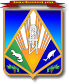 МУНИЦИПАЛЬНОЕ ОБРАЗОВАНИЕХАНТЫ-МАНСИЙСКИЙ РАЙОНХанты-Мансийский автономный округ – ЮграАДМИНИСТРАЦИЯ ХАНТЫ-МАНСИЙСКОГО РАЙОНАП О С Т А Н О В Л Е Н И Еот 12.01.2016                             			                                         № 2 г. Ханты-МансийскО внесении изменений в постановление администрации Ханты-Мансийского района от 30 сентября 2013 года № 248«Об утверждении муниципальной программы «Развитие и модернизация жилищно-коммунального комплекса Ханты-Мансийского района на 2014 – 2017 годы»	В соответствии с постановлением администрации Ханты-Мансийского района от 9 августа 2013 года № 199 «О программах Ханты-Мансийского района» и в целях развития жилищно-коммунального комплекса Ханты-Мансийского района:1. Внести в приложение к постановлению администрации Ханты-Мансийского района от 30 сентября 2013 года № 248 «Об утверждении муниципальной программы «Развитие и модернизация жилищно-коммунального комплекса Ханты-Мансийского района на 2014 –            2017 годы» (с изменениями от 27 февраля 2014 года № 38,                             от 2 апреля 2014 года № 63, от 23 мая 2014 года № 129,                                  от 16 июня 2014 года № 148, от 11 июля 2014 года № 175,                            от 26 сентября 2014 года № 263, от 30 сентября 2014 года № 286,               от 22 октября 2014 года № 308, от 17 ноября 2014 года № 328,                               от 24 ноября 2014 года № 329, от 18 февраля 2015 года № 33,                                от 28 апреля 2015 года № 84; от 20 мая 2015 года № 99, от 28 мая 2015 года № 108, от 4 августа 2015 года № 170, от 16 сентября 2015 года № 210,             от 28 сентября 2015 года № 214, от 23 ноября 2015 года № 273) следующие изменения:1.1. В разделе 1 «Паспорт муниципальной программы» строку «Объемы и источники финансирования муниципальной программы» изложить в новой редакции:«   ».1.2. Приложение 2 к Программе изложить в новой редакции согласно приложению к настоящему постановлению.	2. Опубликовать настоящее постановление в газете «Наш район»                      и разместить на официальном сайте администрации Ханты-Мансийского района.	3. Контроль за выполнением постановления возложить на заместителя главы администрации района, директора департамента строительства, архитектуры и ЖКХ Корниенко Ю.И.Глава администрацииХанты-Мансийского района                                                           В.Г.УсмановПриложение к постановлению администрацииХанты-Мансийского районаот 12.01.2016 № 2«Приложение 2  к ПрограммеОсновные программные мероприятия».Объемы                       и источники финансирования     муниципальной  программы общий объем финансирования муниципальной программы на 2014 – 2017 годы –                           523 343,4 тыс. рублей, из них:2014 год – план 330 110,0 тыс. рублей, из них: 194 691,1 тыс. рублей – за счет средств бюджета района, 135 187,7 тыс. рублей – за счет средств бюджета автономного округа, 231,2 тыс. рублей –             за счет средств бюджета сельского поселения;2014 год – факт 256 516,7 тыс. рублей, из них: 134 822,4 тыс. рублей – за счет средств бюджета района, 121 493,3 тыс. рублей – за счет средств бюджета автономного округа, 201,0 тыс. рублей –           за счет средств бюджета сельского поселения;2015 год – 133 097,3 тыс. рублей, из них: 32 241,3 тыс. рублей – за счет средств бюджета района, 100 672,8 тыс. рублей – за счет средств бюджета автономного округа; 183,2 тыс. рублей –      за счет средств бюджета сельского поселения;2016 год – 79 854,4 тыс. рублей, из них:5 238,5 тыс. рублей – за счет средств бюджета района,74 615,9 тыс. рублей – за счет средств бюджета автономного округа;2017 год – 53 875,0 тыс. рублей, из них:2 730,9 тыс. рублей – за счет средств бюджета района,51 144,1 тыс. рублей – за счет средств бюджета автономного округа№ п/пМероприятия муниципальной программыМуниципаль-ный заказчикИсточники финансиро-вания Финансовые затраты на реализацию (тыс. рублей)Финансовые затраты на реализацию (тыс. рублей)Финансовые затраты на реализацию (тыс. рублей)Финансовые затраты на реализацию (тыс. рублей)Финансовые затраты на реализацию (тыс. рублей)Финансовые затраты на реализацию (тыс. рублей)Исполнители муниципаль-ной программы№ п/пМероприятия муниципальной программыМуниципаль-ный заказчикИсточники финансиро-вания всегов том числев том числев том числев том числев том числеИсполнители муниципаль-ной программы№ п/пМероприятия муниципальной программыМуниципаль-ный заказчикИсточники финансиро-вания всего20142014201520162017Исполнители муниципаль-ной программы№ п/пМероприятия муниципальной программыМуниципаль-ный заказчикИсточники финансиро-вания всегопланфакт201520162017Исполнители муниципаль-ной программы1234567891011Цель: повышение качества условий проживания и коммунального обслуживания населения в Ханты-Мансийском районе, обеспечение доступности для населения района стоимости коммунальных услуг. Цель: повышение качества условий проживания и коммунального обслуживания населения в Ханты-Мансийском районе, обеспечение доступности для населения района стоимости коммунальных услуг. Цель: повышение качества условий проживания и коммунального обслуживания населения в Ханты-Мансийском районе, обеспечение доступности для населения района стоимости коммунальных услуг. Цель: повышение качества условий проживания и коммунального обслуживания населения в Ханты-Мансийском районе, обеспечение доступности для населения района стоимости коммунальных услуг. Цель: повышение качества условий проживания и коммунального обслуживания населения в Ханты-Мансийском районе, обеспечение доступности для населения района стоимости коммунальных услуг. Цель: повышение качества условий проживания и коммунального обслуживания населения в Ханты-Мансийском районе, обеспечение доступности для населения района стоимости коммунальных услуг. Цель: повышение качества условий проживания и коммунального обслуживания населения в Ханты-Мансийском районе, обеспечение доступности для населения района стоимости коммунальных услуг. Цель: повышение качества условий проживания и коммунального обслуживания населения в Ханты-Мансийском районе, обеспечение доступности для населения района стоимости коммунальных услуг. Цель: повышение качества условий проживания и коммунального обслуживания населения в Ханты-Мансийском районе, обеспечение доступности для населения района стоимости коммунальных услуг. Цель: повышение качества условий проживания и коммунального обслуживания населения в Ханты-Мансийском районе, обеспечение доступности для населения района стоимости коммунальных услуг. Цель: повышение качества условий проживания и коммунального обслуживания населения в Ханты-Мансийском районе, обеспечение доступности для населения района стоимости коммунальных услуг. Подпрограмма 1 «Создание условий для обеспечения коммунальными услугами» Подпрограмма 1 «Создание условий для обеспечения коммунальными услугами» Подпрограмма 1 «Создание условий для обеспечения коммунальными услугами» Подпрограмма 1 «Создание условий для обеспечения коммунальными услугами» Подпрограмма 1 «Создание условий для обеспечения коммунальными услугами» Подпрограмма 1 «Создание условий для обеспечения коммунальными услугами» Подпрограмма 1 «Создание условий для обеспечения коммунальными услугами» Подпрограмма 1 «Создание условий для обеспечения коммунальными услугами» Подпрограмма 1 «Создание условий для обеспечения коммунальными услугами» Подпрограмма 1 «Создание условий для обеспечения коммунальными услугами» Подпрограмма 1 «Создание условий для обеспечения коммунальными услугами» Задача 1.1. Приобретение спецтехники для улучшения качества предоставляемых коммунальных услугЗадача 1.1. Приобретение спецтехники для улучшения качества предоставляемых коммунальных услугЗадача 1.1. Приобретение спецтехники для улучшения качества предоставляемых коммунальных услугЗадача 1.1. Приобретение спецтехники для улучшения качества предоставляемых коммунальных услугЗадача 1.1. Приобретение спецтехники для улучшения качества предоставляемых коммунальных услугЗадача 1.1. Приобретение спецтехники для улучшения качества предоставляемых коммунальных услугЗадача 1.1. Приобретение спецтехники для улучшения качества предоставляемых коммунальных услугЗадача 1.1. Приобретение спецтехники для улучшения качества предоставляемых коммунальных услугЗадача 1.1. Приобретение спецтехники для улучшения качества предоставляемых коммунальных услугЗадача 1.1. Приобретение спецтехники для улучшения качества предоставляемых коммунальных услугЗадача 1.1. Приобретение спецтехники для улучшения качества предоставляемых коммунальных услуг1.1.1.Приобретение спецтехники на условиях финансовой аренды (лизинга)департамент строительства, архитектуры 
и ЖКХвсего11 553,111 555,011 553,10,00,00,0департамент строительства, архитектуры 
и ЖКХ1.1.1.Приобретение спецтехники на условиях финансовой аренды (лизинга)департамент строительства, архитектуры 
и ЖКХбюджет района – всего11 553,111 555,011 553,10,00,00,0департамент строительства, архитектуры 
и ЖКХ1.1.1.Приобретение спецтехники на условиях финансовой аренды (лизинга)департамент строительства, архитектуры 
и ЖКХв том числе:департамент строительства, архитектуры 
и ЖКХ1.1.1.Приобретение спецтехники на условиях финансовой аренды (лизинга)департамент строительства, архитектуры 
и ЖКХсредства бюджета района11 553,111 555,011 553,10,00,00,0департамент строительства, архитектуры 
и ЖКХ1.1.2.Приобретение манипулятора для МП «ЖЭК-3»департамент строительства, архитектуры 
и ЖКХвсего0,00,00,00,00,00,0департамент строительства, архитектуры 
и ЖКХ1.1.2.Приобретение манипулятора для МП «ЖЭК-3»департамент строительства, архитектуры 
и ЖКХбюджет района – всего0,00,00,00,00,00,0департамент строительства, архитектуры 
и ЖКХ1.1.2.Приобретение манипулятора для МП «ЖЭК-3»департамент строительства, архитектуры 
и ЖКХв том числе:департамент строительства, архитектуры 
и ЖКХ1.1.2.Приобретение манипулятора для МП «ЖЭК-3»департамент строительства, архитектуры 
и ЖКХсредства бюджета района0,00,00,00,00,00,0департамент строительства, архитектуры 
и ЖКХ1.1.3.Приобретение ассенизаторской машиныдепартамент строительства, архитектуры 
и ЖКХвсего2 400,02 400,02 400,00,00,00,0департамент строительства, архитектуры 
и ЖКХ1.1.3.Приобретение ассенизаторской машиныдепартамент строительства, архитектуры 
и ЖКХбюджет района – всего2 400,02 400,02 400,00,00,00,0департамент строительства, архитектуры 
и ЖКХ1.1.3.Приобретение ассенизаторской машиныдепартамент строительства, архитектуры 
и ЖКХв том числе:департамент строительства, архитектуры 
и ЖКХ1.1.3.Приобретение ассенизаторской машиныдепартамент строительства, архитектуры 
и ЖКХсредства бюджета района2 400,02 400,02 400,00,00,00,0департамент строительства, архитектуры 
и ЖКХ1.1.4.Приобретение мусоровоза (п. Горноправдинск)департамент строительства, архитектуры 
и ЖКХвсего1 891,01 891,01 891,00,00,00,0департамент строительства, архитектуры 
и ЖКХ1.1.4.Приобретение мусоровоза (п. Горноправдинск)департамент строительства, архитектуры 
и ЖКХбюджет района – всего1 891,01 891,01 891,00,00,00,0департамент строительства, архитектуры 
и ЖКХ1.1.4.Приобретение мусоровоза (п. Горноправдинск)департамент строительства, архитектуры 
и ЖКХв том числе:департамент строительства, архитектуры 
и ЖКХ1.1.4.Приобретение мусоровоза (п. Горноправдинск)департамент строительства, архитектуры 
и ЖКХсредства бюджета района1 891,01 891,01 891,00,00,00,0департамент строительства, архитектуры 
и ЖКХ1.1.5.Приобретение трактора (п. Красноленинский)департамент строительства, архитектуры 
и ЖКХвсего1 692,01 692,11 692,00,00,00,0департамент строительства, архитектуры 
и ЖКХ1.1.5.Приобретение трактора (п. Красноленинский)департамент строительства, архитектуры 
и ЖКХбюджет района – всего1 692,01 692,11 692,00,00,00,0департамент строительства, архитектуры 
и ЖКХ1.1.5.Приобретение трактора (п. Красноленинский)департамент строительства, архитектуры 
и ЖКХв том числе:департамент строительства, архитектуры 
и ЖКХ1.1.5.Приобретение трактора (п. Красноленинский)департамент строительства, архитектуры 
и ЖКХсредства бюджета района1 692,01 692,11 692,00,00,00,0департамент строительства, архитектуры 
и ЖКХ1.1.6.Приобретение дизель-генераторной установки для электроснабжения населенных пунктов Ханты-Мансийского района                                                  департамент имуществен-ных и земельных отношений всего3 400,03 400,03 400,00,00,00,0департамент имуществен-ных и земельных отношений 1.1.6.Приобретение дизель-генераторной установки для электроснабжения населенных пунктов Ханты-Мансийского района                                                  департамент имуществен-ных и земельных отношений бюджет района – всего3 400,03 400,03 400,00,00,00,0департамент имуществен-ных и земельных отношений 1.1.6.Приобретение дизель-генераторной установки для электроснабжения населенных пунктов Ханты-Мансийского района                                                  департамент имуществен-ных и земельных отношений в том числе:департамент имуществен-ных и земельных отношений 1.1.6.Приобретение дизель-генераторной установки для электроснабжения населенных пунктов Ханты-Мансийского района                                                  департамент имуществен-ных и земельных отношений средства бюджета района3 400,03 400,03 400,00,00,00,0департамент имуществен-ных и земельных отношений 1.1.7.Приобретение многофункционально-го комплекса (трактор, погрузчик, тележка и емкость для откачки ЖБО) для участка МП «ЖЭК-3» сельского поселения Цингалыдепартамент строительства, архитектуры 
и ЖКХвсего0,00,00,00,00,00,0департамент строительства, архитектуры 
и ЖКХ1.1.7.Приобретение многофункционально-го комплекса (трактор, погрузчик, тележка и емкость для откачки ЖБО) для участка МП «ЖЭК-3» сельского поселения Цингалыдепартамент строительства, архитектуры 
и ЖКХбюджет района – всего0,00,00,00,00,00,0департамент строительства, архитектуры 
и ЖКХ1.1.7.Приобретение многофункционально-го комплекса (трактор, погрузчик, тележка и емкость для откачки ЖБО) для участка МП «ЖЭК-3» сельского поселения Цингалыдепартамент строительства, архитектуры 
и ЖКХв том числе:департамент строительства, архитектуры 
и ЖКХ1.1.7.Приобретение многофункционально-го комплекса (трактор, погрузчик, тележка и емкость для откачки ЖБО) для участка МП «ЖЭК-3» сельского поселения Цингалыдепартамент строительства, архитектуры 
и ЖКХсредства бюджета района0,00,00,00,00,00,0департамент строительства, архитектуры 
и ЖКХИтого по задаче 1.1Итого по задаче 1.1Итого по задаче 1.1всего20 936,120 938,120 936,10,00,00,0Итого по задаче 1.1Итого по задаче 1.1Итого по задаче 1.1бюджет района – всего20 936,120 938,120 936,10,00,00,0Итого по задаче 1.1Итого по задаче 1.1Итого по задаче 1.1в том числе:Итого по задаче 1.1Итого по задаче 1.1Итого по задаче 1.1средства бюджета района20 936,120 938,120 936,10,00,00,0Задача 1.2. Повышение качества питьевой водыЗадача 1.2. Повышение качества питьевой водыЗадача 1.2. Повышение качества питьевой водыЗадача 1.2. Повышение качества питьевой водыЗадача 1.2. Повышение качества питьевой водыЗадача 1.2. Повышение качества питьевой водыЗадача 1.2. Повышение качества питьевой водыЗадача 1.2. Повышение качества питьевой водыЗадача 1.2. Повышение качества питьевой водыЗадача 1.2. Повышение качества питьевой водыЗадача 1.2. Повышение качества питьевой воды1.2.1.Разработка проектов зон санитарной охраны на скважинах в населенных пунктах Ханты-Мансийского района, подсчет запасов:департамент строительства, архитектуры 
и ЖКХвсего5 493,05 493,00,05 493,00,00,0департамент строительства, архитектуры 
и ЖКХ1.2.1.Разработка проектов зон санитарной охраны на скважинах в населенных пунктах Ханты-Мансийского района, подсчет запасов:департамент строительства, архитектуры 
и ЖКХбюджет района – всего5 493,05 493,00,05 493,00,00,0департамент строительства, архитектуры 
и ЖКХ1.2.1.Разработка проектов зон санитарной охраны на скважинах в населенных пунктах Ханты-Мансийского района, подсчет запасов:департамент строительства, архитектуры 
и ЖКХв том числе:департамент строительства, архитектуры 
и ЖКХ1.2.1.Разработка проектов зон санитарной охраны на скважинах в населенных пунктах Ханты-Мансийского района, подсчет запасов:департамент строительства, архитектуры 
и ЖКХсредства бюджета района5 493,05 493,00,05 493,00,00,0департамент строительства, архитектуры 
и ЖКХ1.2.1.1.с. Елизарово, с. Троица, д. Белогорье, п. Луговской, п. Кирпичный, п. Сибирский, с. Батово, с. Селияроводепартамент строительства, архитектуры 
и ЖКХвсего4 860,04 860,00,04 860,00,00,0департамент строительства, архитектуры 
и ЖКХ1.2.1.1.с. Елизарово, с. Троица, д. Белогорье, п. Луговской, п. Кирпичный, п. Сибирский, с. Батово, с. Селияроводепартамент строительства, архитектуры 
и ЖКХбюджет района – всего4 860,04 860,00,04 860,00,00,0департамент строительства, архитектуры 
и ЖКХ1.2.1.1.с. Елизарово, с. Троица, д. Белогорье, п. Луговской, п. Кирпичный, п. Сибирский, с. Батово, с. Селияроводепартамент строительства, архитектуры 
и ЖКХв том числе:департамент строительства, архитектуры 
и ЖКХ1.2.1.1.с. Елизарово, с. Троица, д. Белогорье, п. Луговской, п. Кирпичный, п. Сибирский, с. Батово, с. Селияроводепартамент строительства, архитектуры 
и ЖКХсредства бюджета района4 860,04 860,00,04 860,00,00,0департамент строительства, архитектуры 
и ЖКХ1.2.1.2.д. Шапша, д. Яркидепартамент строительства, архитектуры 
и ЖКХвсего633,0633,00,0633,00,00,0департамент строительства, архитектуры 
и ЖКХ1.2.1.2.д. Шапша, д. Яркидепартамент строительства, архитектуры 
и ЖКХбюджет района – всего633,0633,00,0633,00,00,0департамент строительства, архитектуры 
и ЖКХ1.2.1.2.д. Шапша, д. Яркидепартамент строительства, архитектуры 
и ЖКХв том числе:департамент строительства, архитектуры 
и ЖКХ1.2.1.2.д. Шапша, д. Яркидепартамент строительства, архитектуры 
и ЖКХсредства бюджета района633,0633,00,0633,00,00,0департамент строительства, архитектуры 
и ЖКХ1.2.2.Организация зоны санитарной охраны водозабора на основании разработанного проекта п. Кирпичныйдепартамент строительства, архитектуры 
и ЖКХвсего0,00,00,00,00,00,0департамент строительства, архитектуры 
и ЖКХ1.2.2.Организация зоны санитарной охраны водозабора на основании разработанного проекта п. Кирпичныйдепартамент строительства, архитектуры 
и ЖКХбюджет района – всего0,00,00,00,00,00,0департамент строительства, архитектуры 
и ЖКХ1.2.2.Организация зоны санитарной охраны водозабора на основании разработанного проекта п. Кирпичныйдепартамент строительства, архитектуры 
и ЖКХв том числе:департамент строительства, архитектуры 
и ЖКХ1.2.2.Организация зоны санитарной охраны водозабора на основании разработанного проекта п. Кирпичныйдепартамент строительства, архитектуры 
и ЖКХсредства бюджета района0,00,00,00,00,00,0департамент строительства, архитектуры 
и ЖКХ1.2.3.Организация зоны санитарной охраны водозабора на основании разработанного проекта д. Белогорьедепартамент строительства, архитектуры 
и ЖКХвсего0,00,00,00,00,00,0департамент строительства, архитектуры 
и ЖКХ1.2.3.Организация зоны санитарной охраны водозабора на основании разработанного проекта д. Белогорьедепартамент строительства, архитектуры 
и ЖКХбюджет района – всего0,00,00,00,00,00,0департамент строительства, архитектуры 
и ЖКХ1.2.3.Организация зоны санитарной охраны водозабора на основании разработанного проекта д. Белогорьедепартамент строительства, архитектуры 
и ЖКХв том числе:департамент строительства, архитектуры 
и ЖКХ1.2.3.Организация зоны санитарной охраны водозабора на основании разработанного проекта д. Белогорьедепартамент строительства, архитектуры 
и ЖКХсредства бюджета района0,00,00,00,00,00,0департамент строительства, архитектуры 
и ЖКХ1.2.4.Организация зоны санитарной охраны водозабора на основании разработанного проекта с. Троицадепартамент строительства, архитектуры 
и ЖКХвсего0,00,00,00,00,00,0департамент строительства, архитектуры 
и ЖКХ1.2.4.Организация зоны санитарной охраны водозабора на основании разработанного проекта с. Троицадепартамент строительства, архитектуры 
и ЖКХбюджет района – всего0,00,00,00,00,00,0департамент строительства, архитектуры 
и ЖКХ1.2.4.Организация зоны санитарной охраны водозабора на основании разработанного проекта с. Троицадепартамент строительства, архитектуры 
и ЖКХв том числе:департамент строительства, архитектуры 
и ЖКХ1.2.4.Организация зоны санитарной охраны водозабора на основании разработанного проекта с. Троицадепартамент строительства, архитектуры 
и ЖКХсредства бюджета района0,00,00,00,00,00,0департамент строительства, архитектуры 
и ЖКХ1.2.5.Устройство ЗСО (устройство ограждения, твердое покрытие дорожек, вынос ЛЭП) с. Елизароводепартамент строительства, архитектуры 
и ЖКХвсего0,00,00,00,00,00,0департамент строительства, архитектуры 
и ЖКХ1.2.5.Устройство ЗСО (устройство ограждения, твердое покрытие дорожек, вынос ЛЭП) с. Елизароводепартамент строительства, архитектуры 
и ЖКХбюджет района – всего0,00,00,00,00,00,0департамент строительства, архитектуры 
и ЖКХ1.2.5.Устройство ЗСО (устройство ограждения, твердое покрытие дорожек, вынос ЛЭП) с. Елизароводепартамент строительства, архитектуры 
и ЖКХв том числе:департамент строительства, архитектуры 
и ЖКХ1.2.5.Устройство ЗСО (устройство ограждения, твердое покрытие дорожек, вынос ЛЭП) с. Елизароводепартамент строительства, архитектуры 
и ЖКХсредства бюджета района0,00,00,00,00,00,0департамент строительства, архитектуры 
и ЖКХ1.2.6.Строительство объекта «Водозабор с водоочистными сооружениями и сетями водопровода в п. Горноправдинск Ханты-Мансийского района»:департамент строительства, архитектуры 
и ЖКХвсего70 696,824 737,59 183,337 663,923 849,60,0МКУ «Управление капитального строительства 
и ремонта»1.2.6.Строительство объекта «Водозабор с водоочистными сооружениями и сетями водопровода в п. Горноправдинск Ханты-Мансийского района»:департамент строительства, архитектуры 
и ЖКХбюджет автономного округа46 097,80,00,022 486,723 611,10,0МКУ «Управление капитального строительства 
и ремонта»1.2.6.Строительство объекта «Водозабор с водоочистными сооружениями и сетями водопровода в п. Горноправдинск Ханты-Мансийского района»:департамент строительства, архитектуры 
и ЖКХбюджет района – всего24 599,024 737,59 183,315 177,2238,50,0МКУ «Управление капитального строительства 
и ремонта»1.2.6.Строительство объекта «Водозабор с водоочистными сооружениями и сетями водопровода в п. Горноправдинск Ханты-Мансийского района»:департамент строительства, архитектуры 
и ЖКХв том числе:МКУ «Управление капитального строительства 
и ремонта»1.2.6.Строительство объекта «Водозабор с водоочистными сооружениями и сетями водопровода в п. Горноправдинск Ханты-Мансийского района»:департамент строительства, архитектуры 
и ЖКХсредства бюджета района24 133,324 737,59 183,314 950,00,00,0МКУ «Управление капитального строительства 
и ремонта»1.2.6.Строительство объекта «Водозабор с водоочистными сооружениями и сетями водопровода в п. Горноправдинск Ханты-Мансийского района»:департамент строительства, архитектуры 
и ЖКХсредства бюджета района на софинансиро-вание расходов за счет средств бюджета автономного округа465,70,00,0227,2238,50,0МКУ «Управление капитального строительства 
и ремонта»1.2.6.1.«Водозабор с водоочистными сооружениями и сетями водопровода в п. Горноправдинск Ханты-Мансийского района»департамент строительства, архитектуры 
и ЖКХвсего55 746,89 183,39 183,322 713,923 849,60,0МКУ «Управление капитального строительства 
и ремонта»1.2.6.1.«Водозабор с водоочистными сооружениями и сетями водопровода в п. Горноправдинск Ханты-Мансийского района»департамент строительства, архитектуры 
и ЖКХбюджет автономного округа46 097,80,00,022 486,723 611,10,0МКУ «Управление капитального строительства 
и ремонта»1.2.6.1.«Водозабор с водоочистными сооружениями и сетями водопровода в п. Горноправдинск Ханты-Мансийского района»департамент строительства, архитектуры 
и ЖКХбюджет района – всего9 649,09 183,39 183,3227,2238,50,0МКУ «Управление капитального строительства 
и ремонта»1.2.6.1.«Водозабор с водоочистными сооружениями и сетями водопровода в п. Горноправдинск Ханты-Мансийского района»департамент строительства, архитектуры 
и ЖКХв том числе:МКУ «Управление капитального строительства 
и ремонта»1.2.6.1.«Водозабор с водоочистными сооружениями и сетями водопровода в п. Горноправдинск Ханты-Мансийского района»департамент строительства, архитектуры 
и ЖКХсредства бюджета района9 183,39 183,39 183,30,00,00,0МКУ «Управление капитального строительства 
и ремонта»1.2.6.1.«Водозабор с водоочистными сооружениями и сетями водопровода в п. Горноправдинск Ханты-Мансийского района»департамент строительства, архитектуры 
и ЖКХсредства бюджета района на софинансиро-вание расходов за счет средств бюджета автономного округа465,70,00,0227,2238,50,0МКУ «Управление капитального строительства 
и ремонта»1.2.6.2.«Строительство водозабора в п. Горноправдинск 
Ханты-Мансийского района» (ПИР)департамент строительства, архитектуры 
и ЖКХвсего14 950,015 554,20,014 950,00,00,0МКУ «Управление капитального строительства 
и ремонта»1.2.6.2.«Строительство водозабора в п. Горноправдинск 
Ханты-Мансийского района» (ПИР)департамент строительства, архитектуры 
и ЖКХбюджет района – всего14 950,015 554,20,014 950,00,00,0МКУ «Управление капитального строительства 
и ремонта»1.2.6.2.«Строительство водозабора в п. Горноправдинск 
Ханты-Мансийского района» (ПИР)департамент строительства, архитектуры 
и ЖКХв том числе:МКУ «Управление капитального строительства 
и ремонта»1.2.6.2.«Строительство водозабора в п. Горноправдинск 
Ханты-Мансийского района» (ПИР)департамент строительства, архитектуры 
и ЖКХсредства бюджета района14 950,015 554,20,014 950,00,00,0МКУ «Управление капитального строительства 
и ремонта»1.2.7.«Строительство водозабора ВОС  д. Согом» (ПИР, СМР)департамент строительства, архитектуры 
и ЖКХвсего0,00,00,00,00,00,0МКУ «Управление капитального строительства 
и ремонта»1.2.7.«Строительство водозабора ВОС  д. Согом» (ПИР, СМР)департамент строительства, архитектуры 
и ЖКХбюджет района – всего0,00,00,00,00,00,0МКУ «Управление капитального строительства 
и ремонта»1.2.7.«Строительство водозабора ВОС  д. Согом» (ПИР, СМР)департамент строительства, архитектуры 
и ЖКХв том числе:МКУ «Управление капитального строительства 
и ремонта»1.2.7.«Строительство водозабора ВОС  д. Согом» (ПИР, СМР)департамент строительства, архитектуры 
и ЖКХсредства бюджета района0,00,00,00,00,00,0МКУ «Управление капитального строительства 
и ремонта»1.2.8.Строительство нового водозабора (ПИР, СМР) д. Ягурьяхдепартамент строительства, архитектуры 
и ЖКХвсего0,00,00,00,00,00,0МКУ «Управление капитального строительства 
и ремонта»1.2.8.Строительство нового водозабора (ПИР, СМР) д. Ягурьяхдепартамент строительства, архитектуры 
и ЖКХбюджет района – всего0,00,00,00,00,00,0МКУ «Управление капитального строительства 
и ремонта»1.2.8.Строительство нового водозабора (ПИР, СМР) д. Ягурьяхдепартамент строительства, архитектуры 
и ЖКХв том числе:МКУ «Управление капитального строительства 
и ремонта»1.2.8.Строительство нового водозабора (ПИР, СМР) д. Ягурьяхдепартамент строительства, архитектуры 
и ЖКХсредства бюджета района0,00,00,00,00,00,0МКУ «Управление капитального строительства 
и ремонта»1.2.9.Капитальный ремонт ВОС (с. Елизарово, п. Красноленинский):департамент строительства, архитектуры 
и ЖКХвсего13 670,413 670,413 670,40,00,00,0МКУ «Управление капитального строительства 
и ремонта»1.2.9.Капитальный ремонт ВОС (с. Елизарово, п. Красноленинский):департамент строительства, архитектуры 
и ЖКХбюджет района – всего13 670,413 670,413 670,40,00,00,0МКУ «Управление капитального строительства 
и ремонта»1.2.9.Капитальный ремонт ВОС (с. Елизарово, п. Красноленинский):департамент строительства, архитектуры 
и ЖКХв том числе:МКУ «Управление капитального строительства 
и ремонта»1.2.9.Капитальный ремонт ВОС (с. Елизарово, п. Красноленинский):департамент строительства, архитектуры 
и ЖКХсредства бюджета района13 670,413 670,413 670,40,00,00,0МКУ «Управление капитального строительства 
и ремонта»1.2.9.1.Капитальный ремонт ВОС в с. Елизароводепартамент строительства, архитектуры 
и ЖКХвсего5 102,45 102,45 102,40,00,00,0МКУ «Управление капитального строительства 
и ремонта»1.2.9.1.Капитальный ремонт ВОС в с. Елизароводепартамент строительства, архитектуры 
и ЖКХбюджет района – всего5 102,45 102,45 102,40,00,00,0МКУ «Управление капитального строительства 
и ремонта»1.2.9.1.Капитальный ремонт ВОС в с. Елизароводепартамент строительства, архитектуры 
и ЖКХв том числе:МКУ «Управление капитального строительства 
и ремонта»1.2.9.1.Капитальный ремонт ВОС в с. Елизароводепартамент строительства, архитектуры 
и ЖКХсредства бюджета района5 102,45 102,45 102,40,00,00,0МКУ «Управление капитального строительства 
и ремонта»1.2.9.2.Капитальный ремонт ВОС в п. Красноленинскийдепартамент строительства, архитектуры 
и ЖКХвсего8 568,08 568,08 568,00,00,00,0МКУ «Управление капитального строительства 
и ремонта»1.2.9.2.Капитальный ремонт ВОС в п. Красноленинскийдепартамент строительства, архитектуры 
и ЖКХбюджет района – всего8 568,08 568,08 568,00,00,00,0МКУ «Управление капитального строительства 
и ремонта»1.2.9.2.Капитальный ремонт ВОС в п. Красноленинскийдепартамент строительства, архитектуры 
и ЖКХв том числе:МКУ «Управление капитального строительства 
и ремонта»1.2.9.2.Капитальный ремонт ВОС в п. Красноленинскийдепартамент строительства, архитектуры 
и ЖКХсредства бюджета района8 568,08 568,08 568,00,00,00,0МКУ «Управление капитального строительства 
и ремонта»1.2.10.Строительство водозабора (п. Пырьях, п. Сибирский, с. Нялинское), (ПИР, СМР)департамент строительства, архитектуры 
и ЖКХвсего0,00,00,00,00,00,0МКУ «Управление капитального строительства 
и ремонта»1.2.10.Строительство водозабора (п. Пырьях, п. Сибирский, с. Нялинское), (ПИР, СМР)департамент строительства, архитектуры 
и ЖКХбюджет района – всего0,00,00,00,00,00,0МКУ «Управление капитального строительства 
и ремонта»1.2.10.Строительство водозабора (п. Пырьях, п. Сибирский, с. Нялинское), (ПИР, СМР)департамент строительства, архитектуры 
и ЖКХв том числе:МКУ «Управление капитального строительства 
и ремонта»1.2.10.Строительство водозабора (п. Пырьях, п. Сибирский, с. Нялинское), (ПИР, СМР)департамент строительства, архитектуры 
и ЖКХсредства бюджета района0,00,00,00,00,00,0МКУ «Управление капитального строительства 
и ремонта»1.2.11.Нераспределенные субсидии на реализацию подпрограммы департамент строительства, архитектуры 
и ЖКХвсего0,00,00,00,00,00,0МКУ «Управление капитального строительства 
и ремонта»1.2.11.Нераспределенные субсидии на реализацию подпрограммы департамент строительства, архитектуры 
и ЖКХбюджет автономного округа0,00,00,00,00,00,0МКУ «Управление капитального строительства 
и ремонта»1.2.12.Капитальный ремонт ВОС с. Нялинскоедепартамент строительства, архитектуры 
и ЖКХвсего2 982,02 982,02 982,00,00,00,0МКУ «Управление капитального строительства 
и ремонта»1.2.12.Капитальный ремонт ВОС с. Нялинскоедепартамент строительства, архитектуры 
и ЖКХбюджет района – всего2 982,02 982,02 982,00,00,00,0МКУ «Управление капитального строительства 
и ремонта»1.2.12.Капитальный ремонт ВОС с. Нялинскоедепартамент строительства, архитектуры 
и ЖКХв том числе:МКУ «Управление капитального строительства 
и ремонта»1.2.12.Капитальный ремонт ВОС с. Нялинскоедепартамент строительства, архитектуры 
и ЖКХсредства бюджета района2 982,02 982,02 982,00,00,00,0МКУ «Управление капитального строительства 
и ремонта»1.2.13.Капитальный ремонт ВОС с. Батоводепартамент строительства, архитектуры 
и ЖКХвсего1 200,01 200,01 200,00,00,00,0МКУ «Управление капитального строительства 
и ремонта»1.2.13.Капитальный ремонт ВОС с. Батоводепартамент строительства, архитектуры 
и ЖКХбюджет района – всего1 200,01 200,01 200,00,00,00,0МКУ «Управление капитального строительства 
и ремонта»1.2.13.Капитальный ремонт ВОС с. Батоводепартамент строительства, архитектуры 
и ЖКХв том числе:МКУ «Управление капитального строительства 
и ремонта»1.2.13.Капитальный ремонт ВОС с. Батоводепартамент строительства, архитектуры 
и ЖКХсредства бюджета района1 200,01 200,01 200,00,00,00,0МКУ «Управление капитального строительства 
и ремонта»1.2.14.Капитальный ремонт ВОС д. Белогорьедепартамент строительства, архитектуры 
и ЖКХвсего1 749,71 749,71 749,70,00,00,0МКУ «Управление капитального строительства 
и ремонта»1.2.14.Капитальный ремонт ВОС д. Белогорьедепартамент строительства, архитектуры 
и ЖКХбюджет района – всего1 749,71 749,71 749,70,00,00,0МКУ «Управление капитального строительства 
и ремонта»1.2.14.Капитальный ремонт ВОС д. Белогорьедепартамент строительства, архитектуры 
и ЖКХв том числе:МКУ «Управление капитального строительства 
и ремонта»1.2.14.Капитальный ремонт ВОС д. Белогорьедепартамент строительства, архитектуры 
и ЖКХсредства бюджета района1 749,71 749,71 749,70,00,00,0МКУ «Управление капитального строительства 
и ремонта»1.2.15.Капитальный ремонт ВОС с. Кышикдепартамент строительства, архитектуры 
и ЖКХвсего2 637,02 637,02 637,00,00,00,0МКУ «Управление капитального строительства 
и ремонта»1.2.15.Капитальный ремонт ВОС с. Кышикдепартамент строительства, архитектуры 
и ЖКХбюджет района – всего2 637,02 637,02 637,00,00,00,0МКУ «Управление капитального строительства 
и ремонта»1.2.15.Капитальный ремонт ВОС с. Кышикдепартамент строительства, архитектуры 
и ЖКХв том числе:МКУ «Управление капитального строительства 
и ремонта»1.2.15.Капитальный ремонт ВОС с. Кышикдепартамент строительства, архитектуры 
и ЖКХсредства бюджета района2 637,02 637,02 637,00,00,00,0МКУ «Управление капитального строительства 
и ремонта»1.2.16.Капитальный ремонт ВОС с. Тюлидепартамент строительства, архитектуры 
и ЖКХвсего1 198,01 198,01 198,00,00,00,0МКУ «Управление капитального строительства 
и ремонта»1.2.16.Капитальный ремонт ВОС с. Тюлидепартамент строительства, архитектуры 
и ЖКХбюджет района – всего1 198,01 198,01 198,00,00,00,0МКУ «Управление капитального строительства 
и ремонта»1.2.16.Капитальный ремонт ВОС с. Тюлидепартамент строительства, архитектуры 
и ЖКХв том числе:МКУ «Управление капитального строительства 
и ремонта»1.2.16.Капитальный ремонт ВОС с. Тюлидепартамент строительства, архитектуры 
и ЖКХсредства бюджета района1 198,01 198,01 198,00,00,00,0МКУ «Управление капитального строительства 
и ремонта»1.2.17.Капитальный ремонт ВОС с. Цингалыдепартамент строительства, архитектуры 
и ЖКХвсего2 219,42 219,42 219,40,00,00,0МКУ «Управление капитального строительства 
и ремонта»1.2.17.Капитальный ремонт ВОС с. Цингалыдепартамент строительства, архитектуры 
и ЖКХбюджет района – всего2 219,42 219,42 219,40,00,00,0МКУ «Управление капитального строительства 
и ремонта»1.2.17.Капитальный ремонт ВОС с. Цингалыдепартамент строительства, архитектуры 
и ЖКХв том числе:МКУ «Управление капитального строительства 
и ремонта»1.2.17.Капитальный ремонт ВОС с. Цингалыдепартамент строительства, архитектуры 
и ЖКХсредства бюджета района2 219,42 219,42 219,40,00,00,0МКУ «Управление капитального строительства 
и ремонта»1.2.18.Капитальный ремонт ВОС с. Сибирскийдепартамент строительства, архитектуры 
и ЖКХвсего6 772,76 772,76 772,70,00,00,0МКУ «Управление капитального строительства 
и ремонта»1.2.18.Капитальный ремонт ВОС с. Сибирскийдепартамент строительства, архитектуры 
и ЖКХбюджет района – всего6 772,76 772,76 772,70,00,00,0МКУ «Управление капитального строительства 
и ремонта»1.2.18.Капитальный ремонт ВОС с. Сибирскийдепартамент строительства, архитектуры 
и ЖКХв том числе:МКУ «Управление капитального строительства 
и ремонта»1.2.18.Капитальный ремонт ВОС с. Сибирскийдепартамент строительства, архитектуры 
и ЖКХсредства бюджета района6 772,76 772,76 772,70,00,00,0МКУ «Управление капитального строительства 
и ремонта»1.2.19.Капитальный ремонт ВОС с. Селияроводепартамент строительства, архитектуры 
и ЖКХвсего2 970,02 970,02 970,00,00,00,0МКУ «Управление капитального строительства 
и ремонта»1.2.19.Капитальный ремонт ВОС с. Селияроводепартамент строительства, архитектуры 
и ЖКХбюджет района – всего2 970,02 970,02 970,00,00,00,0МКУ «Управление капитального строительства 
и ремонта»1.2.19.Капитальный ремонт ВОС с. Селияроводепартамент строительства, архитектуры 
и ЖКХв том числе:МКУ «Управление капитального строительства 
и ремонта»1.2.19.Капитальный ремонт ВОС с. Селияроводепартамент строительства, архитектуры 
и ЖКХсредства бюджета района2 970,02 970,02 970,00,00,00,0МКУ «Управление капитального строительства 
и ремонта»1.2.20.Капитальный ремонт ВОС п. Пырьяхдепартамент строительства, архитектуры 
и ЖКХвсего1 749,61 749,61 749,60,00,00,0МКУ «Управление капитального строительства 
и ремонта»1.2.20.Капитальный ремонт ВОС п. Пырьяхдепартамент строительства, архитектуры 
и ЖКХбюджет района – всего1 749,61 749,61 749,60,00,00,0МКУ «Управление капитального строительства 
и ремонта»1.2.20.Капитальный ремонт ВОС п. Пырьяхдепартамент строительства, архитектуры 
и ЖКХв том числе:МКУ «Управление капитального строительства 
и ремонта»1.2.20.Капитальный ремонт ВОС п. Пырьяхдепартамент строительства, архитектуры 
и ЖКХсредства бюджета района1 749,61 749,61 749,60,00,00,0МКУ «Управление капитального строительства 
и ремонта»1.2.21.Капитальный ремонт ВОС с. Зенководепартамент строительства, архитектуры 
и ЖКХвсего500,0500,0500,00,00,00,0МКУ «Управление капитального строительства 
и ремонта»1.2.21.Капитальный ремонт ВОС с. Зенководепартамент строительства, архитектуры 
и ЖКХбюджет района – всего500,0500,0500,00,00,00,0МКУ «Управление капитального строительства 
и ремонта»1.2.21.Капитальный ремонт ВОС с. Зенководепартамент строительства, архитектуры 
и ЖКХв том числе:МКУ «Управление капитального строительства 
и ремонта»1.2.21.Капитальный ремонт ВОС с. Зенководепартамент строительства, архитектуры 
и ЖКХсредства бюджета района500,0500,0500,00,00,00,0МКУ «Управление капитального строительства 
и ремонта»1.2.22.Кадастровые работы, межевание земельного участка под строительство водозаборов п. Пырьях, с. Нялинское, п. Сибирскийдепартамент строительства, архитектуры 
и ЖКХвсего34,534,534,50,00,00,0МКУ «Управление капитального строительства 
и ремонта»1.2.22.Кадастровые работы, межевание земельного участка под строительство водозаборов п. Пырьях, с. Нялинское, п. Сибирскийдепартамент строительства, архитектуры 
и ЖКХбюджет района – всего34,534,534,50,00,00,0МКУ «Управление капитального строительства 
и ремонта»1.2.22.Кадастровые работы, межевание земельного участка под строительство водозаборов п. Пырьях, с. Нялинское, п. Сибирскийдепартамент строительства, архитектуры 
и ЖКХв том числе:МКУ «Управление капитального строительства 
и ремонта»1.2.22.Кадастровые работы, межевание земельного участка под строительство водозаборов п. Пырьях, с. Нялинское, п. Сибирскийдепартамент строительства, архитектуры 
и ЖКХсредства бюджета района34,534,534,50,00,00,0МКУ «Управление капитального строительства 
и ремонта»1.2.23.«Строительство водозабора (скважины)  в д. Согом» (ПИР)департамент строительства, архитектуры 
и ЖКХвсего2 753,82 863,51 431,71 322,10,00,0МКУ «Управление капитального строительства 
и ремонта»1.2.23.«Строительство водозабора (скважины)  в д. Согом» (ПИР)департамент строительства, архитектуры 
и ЖКХбюджет района – всего2 753,82 863,51 431,71 322,10,00,0МКУ «Управление капитального строительства 
и ремонта»1.2.23.«Строительство водозабора (скважины)  в д. Согом» (ПИР)департамент строительства, архитектуры 
и ЖКХв том числе:МКУ «Управление капитального строительства 
и ремонта»1.2.23.«Строительство водозабора (скважины)  в д. Согом» (ПИР)департамент строительства, архитектуры 
и ЖКХсредства бюджета района2 753,82 863,51 431,71 322,10,00,0МКУ «Управление капитального строительства 
и ремонта»1.2.24.Приобретение и монтаж оборудования для очистки воды ВОС д. Чембакчинадепартамент строительства, архитектуры 
и ЖКХвсего0,0150,00,00,00,00,0МКУ «Управление капитального строительства 
и ремонта»1.2.24.Приобретение и монтаж оборудования для очистки воды ВОС д. Чембакчинадепартамент строительства, архитектуры 
и ЖКХбюджет района – всего0,0150,00,00,00,00,0МКУ «Управление капитального строительства 
и ремонта»1.2.24.Приобретение и монтаж оборудования для очистки воды ВОС д. Чембакчинадепартамент строительства, архитектуры 
и ЖКХв том числе:МКУ «Управление капитального строительства 
и ремонта»1.2.24.Приобретение и монтаж оборудования для очистки воды ВОС д. Чембакчинадепартамент строительства, архитектуры 
и ЖКХсредства бюджета района0,0150,00,00,00,0МКУ «Управление капитального строительства 
и ремонта»1.2.25.Капитальный ремонт ВОС в с. Реполоводепартамент строительства, архитектуры 
и ЖКХвсего0,01 200,00,00,00,00,0МКУ «Управление капитального строительства 
и ремонта»1.2.25.Капитальный ремонт ВОС в с. Реполоводепартамент строительства, архитектуры 
и ЖКХбюджет района – всего0,01 200,00,00,00,00,0МКУ «Управление капитального строительства 
и ремонта»1.2.25.Капитальный ремонт ВОС в с. Реполоводепартамент строительства, архитектуры 
и ЖКХв том числе:МКУ «Управление капитального строительства 
и ремонта»1.2.25.Капитальный ремонт ВОС в с. Реполоводепартамент строительства, архитектуры 
и ЖКХсредства бюджета района0,01 200,00,00,00,0МКУ «Управление капитального строительства 
и ремонта»1.2.26.Установка водозаборной колонки в д. Ягурьяхдепартамент строительства, архитектуры 
и ЖКХвсего63,3100,063,30,00,00,0МКУ «Управление капитального строительства 
и ремонта»1.2.26.Установка водозаборной колонки в д. Ягурьяхдепартамент строительства, архитектуры 
и ЖКХбюджет района – всего63,3100,063,30,00,00,0МКУ «Управление капитального строительства 
и ремонта»1.2.26.Установка водозаборной колонки в д. Ягурьяхдепартамент строительства, архитектуры 
и ЖКХв том числе:МКУ «Управление капитального строительства 
и ремонта»1.2.26.Установка водозаборной колонки в д. Ягурьяхдепартамент строительства, архитектуры 
и ЖКХсредства бюджета района63,3100,063,30,00,00,0МКУ «Управление капитального строительства 
и ремонта»1.2.27.«Реконструкция ВОС в д. Ярки Ханты-Мансийского района» (ПИР, СМР)департамент строительства, архитектуры 
и ЖКХвсего7 525,00,00,07 525,00,00,0 МКУ «Управление капитального строительства 
и ремонта»1.2.27.«Реконструкция ВОС в д. Ярки Ханты-Мансийского района» (ПИР, СМР)департамент строительства, архитектуры 
и ЖКХбюджет автономного округа7 318,00,00,07 318,00,00,0 МКУ «Управление капитального строительства 
и ремонта»1.2.27.«Реконструкция ВОС в д. Ярки Ханты-Мансийского района» (ПИР, СМР)департамент строительства, архитектуры 
и ЖКХбюджет района – всего207,00,00,0207,00,00,0 МКУ «Управление капитального строительства 
и ремонта»1.2.27.«Реконструкция ВОС в д. Ярки Ханты-Мансийского района» (ПИР, СМР)департамент строительства, архитектуры 
и ЖКХв том числе: МКУ «Управление капитального строительства 
и ремонта»1.2.27.«Реконструкция ВОС в д. Ярки Ханты-Мансийского района» (ПИР, СМР)департамент строительства, архитектуры 
и ЖКХсредства бюджета района0,00,00,00,00,00,0 МКУ «Управление капитального строительства 
и ремонта»1.2.27.«Реконструкция ВОС в д. Ярки Ханты-Мансийского района» (ПИР, СМР)департамент строительства, архитектуры 
и ЖКХсредства бюджета района на софинансиро-вание расходов за счет средств бюджета автономного округа207,00,00,0207,00,00,0 МКУ «Управление капитального строительства 
и ремонта»Итого по задаче 1.2.Итого по задаче 1.2.Итого по задаче 1.2.всего124 215,272 227,348 361,652 004,023 849,60,0Итого по задаче 1.2.Итого по задаче 1.2.Итого по задаче 1.2.бюджет автономного округа53 415,80,00,029 804,723 611,10,0Итого по задаче 1.2.Итого по задаче 1.2.Итого по задаче 1.2.бюджет района – всего70 799,472 227,348 361,622 199,3238,50,0Итого по задаче 1.2.Итого по задаче 1.2.Итого по задаче 1.2.в том числе:0,0Итого по задаче 1.2.Итого по задаче 1.2.Итого по задаче 1.2.средства бюджета района70 126,772 227,348 361,621 765,10,00,0Итого по задаче 1.2.Итого по задаче 1.2.Итого по задаче 1.2.средства бюджета района на софинансиро-вание расходов за счет средств бюджета автономного округа672,70,00,0434,2238,50,0Задача 1.3. Обеспечение коммунальной инфраструктурой территорий, предназначенных для жилищного строительстваЗадача 1.3. Обеспечение коммунальной инфраструктурой территорий, предназначенных для жилищного строительстваЗадача 1.3. Обеспечение коммунальной инфраструктурой территорий, предназначенных для жилищного строительстваЗадача 1.3. Обеспечение коммунальной инфраструктурой территорий, предназначенных для жилищного строительстваЗадача 1.3. Обеспечение коммунальной инфраструктурой территорий, предназначенных для жилищного строительстваЗадача 1.3. Обеспечение коммунальной инфраструктурой территорий, предназначенных для жилищного строительстваЗадача 1.3. Обеспечение коммунальной инфраструктурой территорий, предназначенных для жилищного строительстваЗадача 1.3. Обеспечение коммунальной инфраструктурой территорий, предназначенных для жилищного строительстваЗадача 1.3. Обеспечение коммунальной инфраструктурой территорий, предназначенных для жилищного строительстваЗадача 1.3. Обеспечение коммунальной инфраструктурой территорий, предназначенных для жилищного строительстваЗадача 1.3. Обеспечение коммунальной инфраструктурой территорий, предназначенных для жилищного строительства1.3.1.Строительство объектов:департамент строительства, архитектуры 
и ЖКХвсего62 601,634 515,527 571,810 924,412 404,111 701,3МКУ «Управление капитального строительства 
и ремонта»1.3.1.Строительство объектов:департамент строительства, архитектуры 
и ЖКХбюджет автономного округа42 938,016 318,015 509,08 707,09 361,09 361,0МКУ «Управление капитального строительства 
и ремонта»1.3.1.Строительство объектов:департамент строительства, архитектуры 
и ЖКХбюджет района – всего19 663,618 197,512 062,82 217,43 043,12 340,3МКУ «Управление капитального строительства 
и ремонта»1.3.1.Строительство объектов:департамент строительства, архитектуры 
и ЖКХв том числе:МКУ «Управление капитального строительства 
и ремонта»1.3.1.Строительство объектов:департамент строительства, архитектуры 
и ЖКХсредства бюджета района11 589,616 382,510 339,61 250,00,00,0МКУ «Управление капитального строительства 
и ремонта»1.3.1.Строительство объектов:департамент строительства, архитектуры 
и ЖКХсредства бюджета района на софинансиро-вание расходов за счет средств бюджета автономного округа8 074,01 815,01 723,2967,43 043,12 340,3МКУ «Управление капитального строительства 
и ремонта»1.3.1.1.Инженерные сети (сети водоснабжения) с. Цингалы Ханты-Мансийского района (I этап)департамент строительства, архитектуры 
и ЖКХвсего15 299,320 888,415 299,30,00,00,0МКУ «Управление капитального строительства 
и ремонта»1.3.1.1.Инженерные сети (сети водоснабжения) с. Цингалы Ханты-Мансийского района (I этап)департамент строительства, архитектуры 
и ЖКХбюджет автономного округа13 769,414 578,013 769,40,00,00,0МКУ «Управление капитального строительства 
и ремонта»1.3.1.1.Инженерные сети (сети водоснабжения) с. Цингалы Ханты-Мансийского района (I этап)департамент строительства, архитектуры 
и ЖКХбюджет района – всего1 529,96 310,41 529,90,00,00,0МКУ «Управление капитального строительства 
и ремонта»1.3.1.1.Инженерные сети (сети водоснабжения) с. Цингалы Ханты-Мансийского района (I этап)департамент строительства, архитектуры 
и ЖКХв том числе:МКУ «Управление капитального строительства 
и ремонта»1.3.1.1.Инженерные сети (сети водоснабжения) с. Цингалы Ханты-Мансийского района (I этап)департамент строительства, архитектуры 
и ЖКХсредства бюджета района0,04 690,40,00,00,00,0МКУ «Управление капитального строительства 
и ремонта»1.3.1.1.Инженерные сети (сети водоснабжения) с. Цингалы Ханты-Мансийского района (I этап)департамент строительства, архитектуры 
и ЖКХсредства бюджета района на софинансиро-вание расходов за счет средств бюджета автономного округа1 529,91 620,01 529,90,00,00,0МКУ «Управление капитального строительства 
и ремонта»1.3.1.2.Инженерные сети для микрорайона индивидуальной застройки д. Шапша Ханты-Мансийского района. 1, 2 очереди. 1 очередь (ПИР, СМР), в том числе:департамент строительства, архитектуры 
и ЖКХвсего22 312,31 250,00,01 250,09 361,011 701,3МКУ «Управление капитального строительства 
и ремонта»1.3.1.2.Инженерные сети для микрорайона индивидуальной застройки д. Шапша Ханты-Мансийского района. 1, 2 очереди. 1 очередь (ПИР, СМР), в том числе:департамент строительства, архитектуры 
и ЖКХбюджет автономного округа18 722,00,00,00,09 361,09 361,0МКУ «Управление капитального строительства 
и ремонта»1.3.1.2.Инженерные сети для микрорайона индивидуальной застройки д. Шапша Ханты-Мансийского района. 1, 2 очереди. 1 очередь (ПИР, СМР), в том числе:департамент строительства, архитектуры 
и ЖКХбюджет района – всего3 590,31 250,00,01 250,00,02 340,3МКУ «Управление капитального строительства 
и ремонта»1.3.1.2.Инженерные сети для микрорайона индивидуальной застройки д. Шапша Ханты-Мансийского района. 1, 2 очереди. 1 очередь (ПИР, СМР), в том числе:департамент строительства, архитектуры 
и ЖКХв том числе:МКУ «Управление капитального строительства 
и ремонта»1.3.1.2.Инженерные сети для микрорайона индивидуальной застройки д. Шапша Ханты-Мансийского района. 1, 2 очереди. 1 очередь (ПИР, СМР), в том числе:департамент строительства, архитектуры 
и ЖКХсредства бюджета района1 250,01 250,00,01 250,00,00,0МКУ «Управление капитального строительства 
и ремонта»1.3.1.2.Инженерные сети для микрорайона индивидуальной застройки д. Шапша Ханты-Мансийского района. 1, 2 очереди. 1 очередь (ПИР, СМР), в том числе:департамент строительства, архитектуры 
и ЖКХсредства бюджета района на софинансиро-вание расходов за счет средств бюджета автономного округа2 340,30,00,00,00,02 340,3МКУ «Управление капитального строительства 
и ремонта»1.3.1.2.1.Инженерные сети для микрорайона индивидуальной застройки д. Шапша Ханты-Мансийского района. 1, 2 очереди. 1 очередь (СМР)департамент строительства, архитектуры 
и ЖКХвсего21 062,30,00,00,09 361,011 701,3МКУ «Управление капитального строительства 
и ремонта»1.3.1.2.1.Инженерные сети для микрорайона индивидуальной застройки д. Шапша Ханты-Мансийского района. 1, 2 очереди. 1 очередь (СМР)департамент строительства, архитектуры 
и ЖКХбюджет автономного округа18 722,00,00,00,09 361,09 361,0МКУ «Управление капитального строительства 
и ремонта»1.3.1.2.1.Инженерные сети для микрорайона индивидуальной застройки д. Шапша Ханты-Мансийского района. 1, 2 очереди. 1 очередь (СМР)департамент строительства, архитектуры 
и ЖКХбюджет района – всего2 340,30,00,00,00,02 340,3МКУ «Управление капитального строительства 
и ремонта»1.3.1.2.1.Инженерные сети для микрорайона индивидуальной застройки д. Шапша Ханты-Мансийского района. 1, 2 очереди. 1 очередь (СМР)департамент строительства, архитектуры 
и ЖКХв том числе:МКУ «Управление капитального строительства 
и ремонта»1.3.1.2.1.Инженерные сети для микрорайона индивидуальной застройки д. Шапша Ханты-Мансийского района. 1, 2 очереди. 1 очередь (СМР)департамент строительства, архитектуры 
и ЖКХсредства бюджета района0,00,00,00,00,00,0МКУ «Управление капитального строительства 
и ремонта»1.3.1.2.1.Инженерные сети для микрорайона индивидуальной застройки д. Шапша Ханты-Мансийского района. 1, 2 очереди. 1 очередь (СМР)департамент строительства, архитектуры 
и ЖКХсредства бюджета района на софинансиро-вание расходов за счет средств бюджета автономного округа2 340,30,00,00,00,02 340,3МКУ «Управление капитального строительства 
и ремонта»1.3.1.2.2.Инженерные сети для микрорайона индивидуальной застройки д. Шапша Ханты-Мансийского района. 1, 2 очереди.     1 очередь (ПИР)департамент строительства, архитектуры 
и ЖКХвсего1 250,01 250,00,01 250,00,00,0МКУ «Управление капитального строительства 
и ремонта»1.3.1.2.2.Инженерные сети для микрорайона индивидуальной застройки д. Шапша Ханты-Мансийского района. 1, 2 очереди.     1 очередь (ПИР)департамент строительства, архитектуры 
и ЖКХбюджет автономного округа0,00,00,00,00,00,0МКУ «Управление капитального строительства 
и ремонта»1.3.1.2.2.Инженерные сети для микрорайона индивидуальной застройки д. Шапша Ханты-Мансийского района. 1, 2 очереди.     1 очередь (ПИР)департамент строительства, архитектуры 
и ЖКХбюджет района – всего1 250,01 250,00,01 250,00,00,0МКУ «Управление капитального строительства 
и ремонта»1.3.1.2.2.Инженерные сети для микрорайона индивидуальной застройки д. Шапша Ханты-Мансийского района. 1, 2 очереди.     1 очередь (ПИР)департамент строительства, архитектуры 
и ЖКХв том числе:МКУ «Управление капитального строительства 
и ремонта»1.3.1.2.2.Инженерные сети для микрорайона индивидуальной застройки д. Шапша Ханты-Мансийского района. 1, 2 очереди.     1 очередь (ПИР)департамент строительства, архитектуры 
и ЖКХсредства бюджета района1 250,01 250,00,01 250,00,00,0МКУ «Управление капитального строительства 
и ремонта»1.3.1.3.Сети водоснабжения  п. Выкатной Ханты-Мансийского района (I, II этап)департамент строительства, архитектуры 
и ЖКХвсего10 339,610 441,910 339,60,00,00,0МКУ «Управление капитального строительства 
и ремонта»1.3.1.3.Сети водоснабжения  п. Выкатной Ханты-Мансийского района (I, II этап)департамент строительства, архитектуры 
и ЖКХбюджет района – всего10 339,610 441,910 339,60,00,00,0МКУ «Управление капитального строительства 
и ремонта»1.3.1.3.Сети водоснабжения  п. Выкатной Ханты-Мансийского района (I, II этап)департамент строительства, архитектуры 
и ЖКХв том числе:МКУ «Управление капитального строительства 
и ремонта»1.3.1.3.Сети водоснабжения  п. Выкатной Ханты-Мансийского района (I, II этап)департамент строительства, архитектуры 
и ЖКХсредства бюджета района10 339,610 441,910 339,60,00,00,0МКУ «Управление капитального строительства 
и ремонта»1.3.1.4.Инженерные сети микрорайона Кедровый (1, 2 очереди) п. Горноправдинск Ханты-Мансийского района. Наружное газоснабжение. 2 очередь. II этапдепартамент строительства, архитектуры 
и ЖКХвсего1 932,91 935,21 932,90,00,00,0МКУ «Управление капитального строительства 
и ремонта»1.3.1.4.Инженерные сети микрорайона Кедровый (1, 2 очереди) п. Горноправдинск Ханты-Мансийского района. Наружное газоснабжение. 2 очередь. II этапдепартамент строительства, архитектуры 
и ЖКХбюджет автономного округа1 739,61 740,01 739,60,00,00,0МКУ «Управление капитального строительства 
и ремонта»1.3.1.4.Инженерные сети микрорайона Кедровый (1, 2 очереди) п. Горноправдинск Ханты-Мансийского района. Наружное газоснабжение. 2 очередь. II этапдепартамент строительства, архитектуры 
и ЖКХбюджет района – всего193,3195,2193,30,00,00,0МКУ «Управление капитального строительства 
и ремонта»1.3.1.4.Инженерные сети микрорайона Кедровый (1, 2 очереди) п. Горноправдинск Ханты-Мансийского района. Наружное газоснабжение. 2 очередь. II этапдепартамент строительства, архитектуры 
и ЖКХв том числе:МКУ «Управление капитального строительства 
и ремонта»1.3.1.4.Инженерные сети микрорайона Кедровый (1, 2 очереди) п. Горноправдинск Ханты-Мансийского района. Наружное газоснабжение. 2 очередь. II этапдепартамент строительства, архитектуры 
и ЖКХсредства бюджета района0,00,20,00,00,00,0МКУ «Управление капитального строительства 
и ремонта»1.3.1.4.Инженерные сети микрорайона Кедровый (1, 2 очереди) п. Горноправдинск Ханты-Мансийского района. Наружное газоснабжение. 2 очередь. II этапдепартамент строительства, архитектуры 
и ЖКХсредства бюджета района на софинансиро-вание расходов за счет средств бюджета автономного округа193,3195,0193,30,00,00,0МКУ «Управление капитального строительства 
и ремонта»1.3.1.5.Нераспределенные субсидии на  объект капитального строительствадепартамент строительства, архитектуры 
и ЖКХвсего0,00,00,00,00,00,0МКУ «Управление капитального строительства 
и ремонта»1.3.1.5.Нераспределенные субсидии на  объект капитального строительствадепартамент строительства, архитектуры 
и ЖКХбюджет автономного округа0,00,00,00,00,00,0МКУ «Управление капитального строительства 
и ремонта»1.3.1.6.Инженерные сети (сети водоснабжения) с. Цингалы (3, 4 этап) департамент строительства, архитектуры 
и ЖКХвсего12 717,50,00,09 674,43 043,10,0МКУ «Управление капитального строительства 
и ремонта»1.3.1.6.Инженерные сети (сети водоснабжения) с. Цингалы (3, 4 этап) департамент строительства, архитектуры 
и ЖКХбюджет автономного округа8 707,00,00,08 707,00,00,0МКУ «Управление капитального строительства 
и ремонта»1.3.1.6.Инженерные сети (сети водоснабжения) с. Цингалы (3, 4 этап) департамент строительства, архитектуры 
и ЖКХбюджет района – всего4 010,50,00,0967,43 043,10,0МКУ «Управление капитального строительства 
и ремонта»1.3.1.6.Инженерные сети (сети водоснабжения) с. Цингалы (3, 4 этап) департамент строительства, архитектуры 
и ЖКХв том числе:МКУ «Управление капитального строительства 
и ремонта»1.3.1.6.Инженерные сети (сети водоснабжения) с. Цингалы (3, 4 этап) департамент строительства, архитектуры 
и ЖКХсредства бюджета района0,00,00,00,00,00,0МКУ «Управление капитального строительства 
и ремонта»1.3.1.6.Инженерные сети (сети водоснабжения) с. Цингалы (3, 4 этап) департамент строительства, архитектуры 
и ЖКХсредства бюджета района на софинансиро-вание расходов за счет средств бюджета автономного округа4 010,50,00,0967,43 043,10,0МКУ «Управление капитального строительства 
и ремонта»1.3.2.Инженерные сети микрорайона индивидуальной застройки с. Селиярово (4-я очередь) – РЧВ на 200 м3департамент строительства, архитектуры 
и ЖКХвсего197,7197,7197,70,00,00,0МКУ «Управление капитального строительства 
и ремонта»1.3.2.Инженерные сети микрорайона индивидуальной застройки с. Селиярово (4-я очередь) – РЧВ на 200 м3департамент строительства, архитектуры 
и ЖКХбюджет района – всего197,7197,7197,70,00,00,0МКУ «Управление капитального строительства 
и ремонта»1.3.2.Инженерные сети микрорайона индивидуальной застройки с. Селиярово (4-я очередь) – РЧВ на 200 м3департамент строительства, архитектуры 
и ЖКХв том числе:МКУ «Управление капитального строительства 
и ремонта»1.3.2.Инженерные сети микрорайона индивидуальной застройки с. Селиярово (4-я очередь) – РЧВ на 200 м3департамент строительства, архитектуры 
и ЖКХсредства бюджета района197,7197,7197,70,00,00,0МКУ «Управление капитального строительства 
и ремонта»1.3.3.Сети электроснабжения в с. Нялинское (межевание земельного участка и постановка на кадастровый учет)департамент строительства, архитектуры 
и ЖКХвсего85,085,085,00,00,00,0МКУ «Управление капитального строительства 
и ремонта»1.3.3.Сети электроснабжения в с. Нялинское (межевание земельного участка и постановка на кадастровый учет)департамент строительства, архитектуры 
и ЖКХбюджет района – всего85,085,085,00,00,00,0МКУ «Управление капитального строительства 
и ремонта»1.3.3.Сети электроснабжения в с. Нялинское (межевание земельного участка и постановка на кадастровый учет)департамент строительства, архитектуры 
и ЖКХв том числе:МКУ «Управление капитального строительства 
и ремонта»1.3.3.Сети электроснабжения в с. Нялинское (межевание земельного участка и постановка на кадастровый учет)департамент строительства, архитектуры 
и ЖКХсредства бюджета района85,085,085,00,00,00,0МКУ «Управление капитального строительства 
и ремонта»1.3.4.Газификация пос. Кирпичный Ханты-Мансийского района (дополнительные работы)департамент строительства, архитектуры 
и ЖКХвсего41 707,441 707,339 621,92 085,50,00,0МКУ «Управление капитального строительства 
и ремонта»1.3.4.Газификация пос. Кирпичный Ханты-Мансийского района (дополнительные работы)департамент строительства, архитектуры 
и ЖКХбюджет автономного округа39 622,039 622,037 640,81 981,20,00,0МКУ «Управление капитального строительства 
и ремонта»1.3.4.Газификация пос. Кирпичный Ханты-Мансийского района (дополнительные работы)департамент строительства, архитектуры 
и ЖКХбюджет района - всего2 085,42 085,31 981,1104,30,00,0МКУ «Управление капитального строительства 
и ремонта»1.3.4.Газификация пос. Кирпичный Ханты-Мансийского района (дополнительные работы)департамент строительства, архитектуры 
и ЖКХв том числе:МКУ «Управление капитального строительства 
и ремонта»1.3.4.Газификация пос. Кирпичный Ханты-Мансийского района (дополнительные работы)департамент строительства, архитектуры 
и ЖКХсредства бюджета района0,00,00,00,00,00,0МКУ «Управление капитального строительства 
и ремонта»1.3.4.Газификация пос. Кирпичный Ханты-Мансийского района (дополнительные работы)департамент строительства, архитектуры 
и ЖКХсредства бюджета района на софинансиро-вание расходов за счет средств бюджета автономного округа2 085,42 085,31 981,1104,30,00,0МКУ «Управление капитального строительства 
и ремонта»1.3.5.Корректировка проектной документации объекта «Сети водоснабжения в п. Выкатной Ханты-Мансийского района»департамент строительства, архитектуры 
и ЖКХвсего300,0300,0300,00,00,00,0МКУ «Управление капитального строительства 
и ремонта»1.3.5.Корректировка проектной документации объекта «Сети водоснабжения в п. Выкатной Ханты-Мансийского района»департамент строительства, архитектуры 
и ЖКХбюджет района – всего300,0300,0300,00,00,00,0МКУ «Управление капитального строительства 
и ремонта»1.3.5.Корректировка проектной документации объекта «Сети водоснабжения в п. Выкатной Ханты-Мансийского района»департамент строительства, архитектуры 
и ЖКХв том числе:МКУ «Управление капитального строительства 
и ремонта»1.3.5.Корректировка проектной документации объекта «Сети водоснабжения в п. Выкатной Ханты-Мансийского района»департамент строительства, архитектуры 
и ЖКХсредства бюджета района300,0300,0300,00,00,00,0МКУ «Управление капитального строительства 
и ремонта»1.3.6.Выполнение кадастровых работ в отношении земельного участка строительства объекта «Инженерные сети для микрорайона индивидуальной застройки д. Шапша Ханты-Мансийского района. 1, 2 очереди. 1 очередь»департамент строительства, архитектуры 
и ЖКХвсего16,5100,00,016,50,00,0МКУ «Управление капитального строительства 
и ремонта»1.3.6.Выполнение кадастровых работ в отношении земельного участка строительства объекта «Инженерные сети для микрорайона индивидуальной застройки д. Шапша Ханты-Мансийского района. 1, 2 очереди. 1 очередь»департамент строительства, архитектуры 
и ЖКХбюджет района – всего16,5100,00,016,50,00,0МКУ «Управление капитального строительства 
и ремонта»1.3.6.Выполнение кадастровых работ в отношении земельного участка строительства объекта «Инженерные сети для микрорайона индивидуальной застройки д. Шапша Ханты-Мансийского района. 1, 2 очереди. 1 очередь»департамент строительства, архитектуры 
и ЖКХв том числе:МКУ «Управление капитального строительства 
и ремонта»1.3.6.Выполнение кадастровых работ в отношении земельного участка строительства объекта «Инженерные сети для микрорайона индивидуальной застройки д. Шапша Ханты-Мансийского района. 1, 2 очереди. 1 очередь»департамент строительства, архитектуры 
и ЖКХсредства бюджета района16,5100,00,016,50,00,0МКУ «Управление капитального строительства 
и ремонта»1.3.7.Технологическое присоединение объекта «Газификация п. Кирпичный» (блочно-модульная котельная)департамент строительства, архитектуры 
и ЖКХвсего0,032,80,00,00,00,0МКУ «Управление капитального строительства 
и ремонта»1.3.7.Технологическое присоединение объекта «Газификация п. Кирпичный» (блочно-модульная котельная)департамент строительства, архитектуры 
и ЖКХбюджет района – всего0,032,80,00,00,00,0МКУ «Управление капитального строительства 
и ремонта»1.3.7.Технологическое присоединение объекта «Газификация п. Кирпичный» (блочно-модульная котельная)департамент строительства, архитектуры 
и ЖКХв том числе:МКУ «Управление капитального строительства 
и ремонта»1.3.7.Технологическое присоединение объекта «Газификация п. Кирпичный» (блочно-модульная котельная)департамент строительства, архитектуры 
и ЖКХсредства бюджета района0,032,80,00,00,00,0МКУ «Управление капитального строительства 
и ремонта»1.3.8.Выполнение кадастровых работ и межевание земельного участка для строительства объекта «Строительство инженерных сетей (сети водоснабжения) с. Цингалы Ханты-Мансийского района (I этап)»департамент строительства, архитектуры 
и ЖКХвсего95,00,00,095,00,00,0МКУ «Управление капитального строительства 
и ремонта»1.3.8.Выполнение кадастровых работ и межевание земельного участка для строительства объекта «Строительство инженерных сетей (сети водоснабжения) с. Цингалы Ханты-Мансийского района (I этап)»департамент строительства, архитектуры 
и ЖКХбюджет района – всего95,00,00,095,00,00,0МКУ «Управление капитального строительства 
и ремонта»1.3.8.Выполнение кадастровых работ и межевание земельного участка для строительства объекта «Строительство инженерных сетей (сети водоснабжения) с. Цингалы Ханты-Мансийского района (I этап)»департамент строительства, архитектуры 
и ЖКХв том числе:МКУ «Управление капитального строительства 
и ремонта»1.3.8.Выполнение кадастровых работ и межевание земельного участка для строительства объекта «Строительство инженерных сетей (сети водоснабжения) с. Цингалы Ханты-Мансийского района (I этап)»департамент строительства, архитектуры 
и ЖКХсредства бюджета района95,00,00,095,00,00,0МКУ «Управление капитального строительства 
и ремонта»Итого по задаче 1.3Итого по задаче 1.3Итого по задаче 1.3всего105 003,276 938,367 776,413 121,412 404,111 701,3Итого по задаче 1.3Итого по задаче 1.3Итого по задаче 1.3бюджет автономного округа82 560,055 940,053 149,810 688,29 361,09 361,0Итого по задаче 1.3Итого по задаче 1.3Итого по задаче 1.3бюджет района – всего22 443,220 998,314 626,62 433,23 043,12 340,3Итого по задаче 1.3Итого по задаче 1.3Итого по задаче 1.3в том числе:Итого по задаче 1.3Итого по задаче 1.3Итого по задаче 1.3средства бюджета района12 283,817 098,010 922,31 361,50,00,0Итого по задаче 1.3Итого по задаче 1.3Итого по задаче 1.3средства бюджета района на софинансиро-вание расходов за счет средств бюджета автономного округа10 159,43 900,33 704,31 071,73 043,12 340,3Задача 1.4. Повышение качества предоставления услуг ЖКХЗадача 1.4. Повышение качества предоставления услуг ЖКХЗадача 1.4. Повышение качества предоставления услуг ЖКХЗадача 1.4. Повышение качества предоставления услуг ЖКХЗадача 1.4. Повышение качества предоставления услуг ЖКХЗадача 1.4. Повышение качества предоставления услуг ЖКХЗадача 1.4. Повышение качества предоставления услуг ЖКХЗадача 1.4. Повышение качества предоставления услуг ЖКХЗадача 1.4. Повышение качества предоставления услуг ЖКХЗадача 1.4. Повышение качества предоставления услуг ЖКХЗадача 1.4. Повышение качества предоставления услуг ЖКХ1.4.1.Подготовка к работе в осенне-зимний период, в том числе:всего106 363,535 037,533 366,632 152,021 469,519 375,41.4.1.Подготовка к работе в осенне-зимний период, в том числе:бюджет автономного округа86 634,618 595,618 595,429 541,819 512,618 984,81.4.1.Подготовка к работе в осенне-зимний период, в том числе:средства бюджета района 19 344,716 210,714 570,22 427,01 956,9390,61.4.1.Подготовка к работе в осенне-зимний период, в том числе:из них  на софинансиро-вание расходов за счет средств бюджета автономного округа2 176,4797,7781,81 371,70,022,91.4.1.Подготовка к работе в осенне-зимний период, в том числе:средства бюджета сельского поселения 384,2231,2201,0183,20,00,01.4.1.Подготовка к работе в осенне-зимний период, в том числе:из них  на софинансиро-вание расходов за счет средств бюджета автономного округа384,2231,2201,0183,20,00,01.4.1.1.Подготовка к работе в осенне-зимний периоддепартамент строительства, архитектуры 
и ЖКХвсего44 966,55 443,24 121,60,021 469,519 375,4департамент строительства, архитектуры 
и ЖКХ; МКУ «Управление капитального строительства 
и ремонта»1.4.1.1.Подготовка к работе в осенне-зимний периоддепартамент строительства, архитектуры 
и ЖКХбюджет автономного округа39 440,6943,2943,20,019 512,618 984,8департамент строительства, архитектуры 
и ЖКХ; МКУ «Управление капитального строительства 
и ремонта»1.4.1.1.Подготовка к работе в осенне-зимний периоддепартамент строительства, архитектуры 
и ЖКХбюджет района – всего5 525,94 500,03 178,40,01 956,9390,6департамент строительства, архитектуры 
и ЖКХ; МКУ «Управление капитального строительства 
и ремонта»1.4.1.1.Подготовка к работе в осенне-зимний периоддепартамент строительства, архитектуры 
и ЖКХв том числе:департамент строительства, архитектуры 
и ЖКХ; МКУ «Управление капитального строительства 
и ремонта»1.4.1.1.Подготовка к работе в осенне-зимний периоддепартамент строительства, архитектуры 
и ЖКХсредства бюджета района5 449,34 446,33 124,70,01 956,9367,7департамент строительства, архитектуры 
и ЖКХ; МКУ «Управление капитального строительства 
и ремонта»1.4.1.1.Подготовка к работе в осенне-зимний периоддепартамент строительства, архитектуры 
и ЖКХсредства бюджета района на софинансиро-вание расходов за счет средств бюджета автономного округа76,653,753,70,00,022,9департамент строительства, архитектуры 
и ЖКХ; МКУ «Управление капитального строительства 
и ремонта»1.4.1.2.Субсидии на возмещение затрат предприятиям, осуществляющим проведение капитального ремонта систем теплоснабжения, газоснабжения, водоснабжения,  водоотведения и подготовку к осенне-зимнему периоду жилищно-коммунального комплекса муниципального образования Ханты-Мансийский райондепартамент строительства, архитектуры 
и ЖКХвсего53 714,025 544,725 225,628 488,40,00,0департамент строительства, архитектуры 
и ЖКХ1.4.1.2.Субсидии на возмещение затрат предприятиям, осуществляющим проведение капитального ремонта систем теплоснабжения, газоснабжения, водоснабжения,  водоотведения и подготовку к осенне-зимнему периоду жилищно-коммунального комплекса муниципального образования Ханты-Мансийский райондепартамент строительства, архитектуры 
и ЖКХбюджет автономного округа39 895,213 834,013 833,826 061,40,00,0департамент строительства, архитектуры 
и ЖКХ1.4.1.2.Субсидии на возмещение затрат предприятиям, осуществляющим проведение капитального ремонта систем теплоснабжения, газоснабжения, водоснабжения,  водоотведения и подготовку к осенне-зимнему периоду жилищно-коммунального комплекса муниципального образования Ханты-Мансийский райондепартамент строительства, архитектуры 
и ЖКХбюджет района – всего13 818,811 710,711 391,82 427,00,00,0департамент строительства, архитектуры 
и ЖКХ1.4.1.2.Субсидии на возмещение затрат предприятиям, осуществляющим проведение капитального ремонта систем теплоснабжения, газоснабжения, водоснабжения,  водоотведения и подготовку к осенне-зимнему периоду жилищно-коммунального комплекса муниципального образования Ханты-Мансийский райондепартамент строительства, архитектуры 
и ЖКХв том числе:департамент строительства, архитектуры 
и ЖКХ1.4.1.2.Субсидии на возмещение затрат предприятиям, осуществляющим проведение капитального ремонта систем теплоснабжения, газоснабжения, водоснабжения,  водоотведения и подготовку к осенне-зимнему периоду жилищно-коммунального комплекса муниципального образования Ханты-Мансийский райондепартамент строительства, архитектуры 
и ЖКХсредства бюджета района11 719,010 966,710 663,71 055,30,00,0департамент строительства, архитектуры 
и ЖКХ1.4.1.2.Субсидии на возмещение затрат предприятиям, осуществляющим проведение капитального ремонта систем теплоснабжения, газоснабжения, водоснабжения,  водоотведения и подготовку к осенне-зимнему периоду жилищно-коммунального комплекса муниципального образования Ханты-Мансийский райондепартамент строительства, архитектуры 
и ЖКХсредства бюджета района на софинансиро-вание расходов за счет средств бюджета автономного округа2 099,8744,0728,11 371,70,00,0департамент строительства, архитектуры 
и ЖКХ1.4.1.3.Ремонт сетей тепловодоснабжения с заменой запорной арматуры в п. Бобровский по ул. Строителейадминистрация Ханты-Мансийского районавсего0,00,00,00,00,00,0администрация сельского поселения Горноправ-динск1.4.1.3.Ремонт сетей тепловодоснабжения с заменой запорной арматуры в п. Бобровский по ул. Строителейадминистрация Ханты-Мансийского районабюджет автономного округа0,00,00,00,00,00,0администрация сельского поселения Горноправ-динск1.4.1.3.Ремонт сетей тепловодоснабжения с заменой запорной арматуры в п. Бобровский по ул. Строителейадминистрация Ханты-Мансийского районабюджет сельского поселения – всего0,00,00,00,00,00,0администрация сельского поселения Горноправ-динск1.4.1.3.Ремонт сетей тепловодоснабжения с заменой запорной арматуры в п. Бобровский по ул. Строителейадминистрация Ханты-Мансийского районав том числе:администрация сельского поселения Горноправ-динск1.4.1.3.Ремонт сетей тепловодоснабжения с заменой запорной арматуры в п. Бобровский по ул. Строителейадминистрация Ханты-Мансийского районасредства бюджета сельского поселения на софинансиро-вание расходов за счет средств бюджета автономного округа0,00,00,00,00,00,0администрация сельского поселения Горноправ-динск1.4.1.4.Субсидии на возмещение затрат предприятиям, осуществляющим проведение капитального ремонта систем теплоснабжения, газоснабжения, водоснабжения,  водоотведения и подготовку к осенне-зимнему периоду жилищно-коммунального комплекса сельского поселения Горноправдинскадминистрация Ханты-Мансийского районавсего7 683,04 049,64 019,43 663,60,00,0администрация сельского поселения Горноправ-динск1.4.1.4.Субсидии на возмещение затрат предприятиям, осуществляющим проведение капитального ремонта систем теплоснабжения, газоснабжения, водоснабжения,  водоотведения и подготовку к осенне-зимнему периоду жилищно-коммунального комплекса сельского поселения Горноправдинскадминистрация Ханты-Мансийского районабюджет автономного округа7 298,83 818,43 818,43 480,40,00,0администрация сельского поселения Горноправ-динск1.4.1.4.Субсидии на возмещение затрат предприятиям, осуществляющим проведение капитального ремонта систем теплоснабжения, газоснабжения, водоснабжения,  водоотведения и подготовку к осенне-зимнему периоду жилищно-коммунального комплекса сельского поселения Горноправдинскадминистрация Ханты-Мансийского районабюджет сельского поселения – всего384,2231,2201,0183,20,00,0администрация сельского поселения Горноправ-динск1.4.1.4.Субсидии на возмещение затрат предприятиям, осуществляющим проведение капитального ремонта систем теплоснабжения, газоснабжения, водоснабжения,  водоотведения и подготовку к осенне-зимнему периоду жилищно-коммунального комплекса сельского поселения Горноправдинскадминистрация Ханты-Мансийского районав том числе:администрация сельского поселения Горноправ-динск1.4.1.4.Субсидии на возмещение затрат предприятиям, осуществляющим проведение капитального ремонта систем теплоснабжения, газоснабжения, водоснабжения,  водоотведения и подготовку к осенне-зимнему периоду жилищно-коммунального комплекса сельского поселения Горноправдинскадминистрация Ханты-Мансийского районасредства бюджета сельского поселения на софинансиро-вание расходов за счет средств бюджета автономного округа384,2231,2201,0183,20,00,0администрация сельского поселения Горноправ-динск1.4.2.Аварийно-технический запасдепартамент строительства, архитектуры 
и ЖКХвсего2 799,22 956,02 292,6506,60,00,0департамент строительства, архитектуры 
и ЖКХ1.4.2.Аварийно-технический запасдепартамент строительства, архитектуры 
и ЖКХбюджет района – всего2 799,22 956,02 292,6506,60,00,0департамент строительства, архитектуры 
и ЖКХ1.4.2.Аварийно-технический запасдепартамент строительства, архитектуры 
и ЖКХв том числе:департамент строительства, архитектуры 
и ЖКХ1.4.2.Аварийно-технический запасдепартамент строительства, архитектуры 
и ЖКХсредства бюджета района2 799,22 956,02 292,6506,60,00,0департамент строительства, архитектуры 
и ЖКХ1.4.3.Нераспределенные субсидии на реализацию подпрограммыдепартамент строительства, архитектуры 
и ЖКХвсего0,00,00,00,00,00,0департамент строительства, архитектуры 
и ЖКХ1.4.3.Нераспределенные субсидии на реализацию подпрограммыдепартамент строительства, архитектуры 
и ЖКХбюджет автономного округа0,00,00,00,00,00,0департамент строительства, архитектуры 
и ЖКХ1.4.4.Газовая котельная (Школьная)  п. Горноправдинск (ПСД, информация о состоянии окружающей среды, изготовление межевого дела)департамент строительства, архитектуры 
и ЖКХвсего614,0924,6199,0415,00,00,0департамент строительства, архитектуры 
и ЖКХ; МКУ «Управление капитального строительства 
и ремонта»1.4.4.Газовая котельная (Школьная)  п. Горноправдинск (ПСД, информация о состоянии окружающей среды, изготовление межевого дела)департамент строительства, архитектуры 
и ЖКХбюджет района – всего614,0924,6199,0415,00,00,0департамент строительства, архитектуры 
и ЖКХ; МКУ «Управление капитального строительства 
и ремонта»1.4.4.Газовая котельная (Школьная)  п. Горноправдинск (ПСД, информация о состоянии окружающей среды, изготовление межевого дела)департамент строительства, архитектуры 
и ЖКХв том числе:департамент строительства, архитектуры 
и ЖКХ; МКУ «Управление капитального строительства 
и ремонта»1.4.4.Газовая котельная (Школьная)  п. Горноправдинск (ПСД, информация о состоянии окружающей среды, изготовление межевого дела)департамент строительства, архитектуры 
и ЖКХсредства бюджета района614,0924,6199,0415,00,00,0департамент строительства, архитектуры 
и ЖКХ; МКУ «Управление капитального строительства 
и ремонта»1.4.5.Разработка инвестиционных программ предприятий коммунального комплексадепартамент строительства, архитектуры 
и ЖКХвсего760,0760,00,0760,00,00,0департамент строительства, архитектуры 
и ЖКХ1.4.5.Разработка инвестиционных программ предприятий коммунального комплексадепартамент строительства, архитектуры 
и ЖКХбюджет района – всего760,0760,00,0760,00,00,0департамент строительства, архитектуры 
и ЖКХ1.4.5.Разработка инвестиционных программ предприятий коммунального комплексадепартамент строительства, архитектуры 
и ЖКХв том числе:департамент строительства, архитектуры 
и ЖКХ1.4.5.Разработка инвестиционных программ предприятий коммунального комплексадепартамент строительства, архитектуры 
и ЖКХсредства бюджета района760,0760,00,0760,00,00,0департамент строительства, архитектуры 
и ЖКХ1.4.6.Возмещение затрат по запуску «Котельная «ВИАЛ»департамент строительства, архитектуры 
и ЖКХвсего0,00,00,00,00,00,0департамент строительства, архитектуры 
и ЖКХ1.4.6.Возмещение затрат по запуску «Котельная «ВИАЛ»департамент строительства, архитектуры 
и ЖКХбюджет района – всего0,00,00,00,00,00,0департамент строительства, архитектуры 
и ЖКХ1.4.6.Возмещение затрат по запуску «Котельная «ВИАЛ»департамент строительства, архитектуры 
и ЖКХв том числе:департамент строительства, архитектуры 
и ЖКХ1.4.6.Возмещение затрат по запуску «Котельная «ВИАЛ»департамент строительства, архитектуры 
и ЖКХсредства бюджета района0,00,00,00,00,00,0департамент строительства, архитектуры 
и ЖКХ1.4.7.Проектирование наружных сетей электроснабжения департамент строительства, архитектуры 
и ЖКХвсего0,00,00,00,00,00,0департамент строительства, архитектуры 
и ЖКХ; МКУ «Управление капитального строительства 
и ремонта»1.4.7.Проектирование наружных сетей электроснабжения департамент строительства, архитектуры 
и ЖКХбюджет района – всего0,00,00,00,00,00,0департамент строительства, архитектуры 
и ЖКХ; МКУ «Управление капитального строительства 
и ремонта»1.4.7.Проектирование наружных сетей электроснабжения департамент строительства, архитектуры 
и ЖКХв том числе:департамент строительства, архитектуры 
и ЖКХ; МКУ «Управление капитального строительства 
и ремонта»1.4.7.Проектирование наружных сетей электроснабжения департамент строительства, архитектуры 
и ЖКХсредства бюджета района0,00,00,00,00,00,0департамент строительства, архитектуры 
и ЖКХ; МКУ «Управление капитального строительства 
и ремонта»1.4.8.Ремонт сетей тепло- и водоснабжения в населенных пунктах Ханты-Мансийского района (д. Шапша, п. Пырьях, с. Нялинское, п. Луговской)департамент строительства, архитектуры 
и ЖКХвсего1 653,81 653,81 653,80,00,00,0департамент строительства, архитектуры 
и ЖКХ; МКУ «Управление капитального строительства 
и ремонта»1.4.8.Ремонт сетей тепло- и водоснабжения в населенных пунктах Ханты-Мансийского района (д. Шапша, п. Пырьях, с. Нялинское, п. Луговской)департамент строительства, архитектуры 
и ЖКХбюджет района – всего1 653,81 653,81 653,80,00,00,0департамент строительства, архитектуры 
и ЖКХ; МКУ «Управление капитального строительства 
и ремонта»1.4.8.Ремонт сетей тепло- и водоснабжения в населенных пунктах Ханты-Мансийского района (д. Шапша, п. Пырьях, с. Нялинское, п. Луговской)департамент строительства, архитектуры 
и ЖКХв том числе:департамент строительства, архитектуры 
и ЖКХ; МКУ «Управление капитального строительства 
и ремонта»1.4.8.Ремонт сетей тепло- и водоснабжения в населенных пунктах Ханты-Мансийского района (д. Шапша, п. Пырьях, с. Нялинское, п. Луговской)департамент строительства, архитектуры 
и ЖКХсредства бюджета района1 653,81 653,81 653,80,00,00,0департамент строительства, архитектуры 
и ЖКХ; МКУ «Управление капитального строительства 
и ремонта»1.4.9.Строительство блочно-модульной котельной с. Нялинскоедепартамент строительства, архитектуры 
и ЖКХвсего47 506,247 506,337 800,19 706,10,00,0 МКУ «Управление капитального строительства 
и ремонта»1.4.9.Строительство блочно-модульной котельной с. Нялинскоедепартамент строительства, архитектуры 
и ЖКХбюджет автономного округа45 130,745 131,035 910,19 220,60,00,0 МКУ «Управление капитального строительства 
и ремонта»1.4.9.Строительство блочно-модульной котельной с. Нялинскоедепартамент строительства, архитектуры 
и ЖКХбюджет района – всего2 375,52 375,31 890,0485,50,00,0 МКУ «Управление капитального строительства 
и ремонта»1.4.9.Строительство блочно-модульной котельной с. Нялинскоедепартамент строительства, архитектуры 
и ЖКХв том числе: МКУ «Управление капитального строительства 
и ремонта»1.4.9.Строительство блочно-модульной котельной с. Нялинскоедепартамент строительства, архитектуры 
и ЖКХсредства бюджета района0,00,00,00,00,00,0 МКУ «Управление капитального строительства 
и ремонта»1.4.9.Строительство блочно-модульной котельной с. Нялинскоедепартамент строительства, архитектуры 
и ЖКХсредства бюджета района на софинансиро-вание расходов за счет средств бюджета автономного округа2 375,52 375,31 890,0485,50,00,0 МКУ «Управление капитального строительства 
и ремонта»1.4.10.Газификация муниципальных жилых помещений п. Луговской, д. Белогорье, с. Троицаадминистрация Ханты-Мансийского районавсего0,00,00,00,00,00,0администрация сельского поселения Луговской1.4.10.Газификация муниципальных жилых помещений п. Луговской, д. Белогорье, с. Троицаадминистрация Ханты-Мансийского районабюджет района – всего0,00,00,00,00,00,0администрация сельского поселения Луговской1.4.10.Газификация муниципальных жилых помещений п. Луговской, д. Белогорье, с. Троицаадминистрация Ханты-Мансийского районав том числе:администрация сельского поселения Луговской1.4.10.Газификация муниципальных жилых помещений п. Луговской, д. Белогорье, с. Троицаадминистрация Ханты-Мансийского районасредства бюджета района0,00,00,00,00,00,0администрация сельского поселения Луговской1.4.11.Газификация муниципальных жилых помещений п. Луговской, д. Белогорье, с. Троица (проектные работы)администрация Ханты-Мансийского районавсего200,0200,015,1184,90,00,0администрация сельского поселения Луговской1.4.11.Газификация муниципальных жилых помещений п. Луговской, д. Белогорье, с. Троица (проектные работы)администрация Ханты-Мансийского районабюджет района – всего200,0200,015,1184,90,00,0администрация сельского поселения Луговской1.4.11.Газификация муниципальных жилых помещений п. Луговской, д. Белогорье, с. Троица (проектные работы)администрация Ханты-Мансийского районав том числе:администрация сельского поселения Луговской1.4.11.Газификация муниципальных жилых помещений п. Луговской, д. Белогорье, с. Троица (проектные работы)администрация Ханты-Мансийского районасредства бюджета района200,0200,015,1184,90,00,0администрация сельского поселения Луговской1.4.12.Строительство наружных сетей водоснабжения, пер. Школьный к домам № 2а, № 4а; пер. Школьный к домам № 4а, № 6а; ул. Киевская к домам № 19а, № 21а; ул. Таежная от дома № 3 до дома № 20  п. Горноправдинскадминистрация Ханты-Мансийского районавсего6 836,26 836,26 836,20,00,00,0администрация сельского поселения Горноправ-динск1.4.12.Строительство наружных сетей водоснабжения, пер. Школьный к домам № 2а, № 4а; пер. Школьный к домам № 4а, № 6а; ул. Киевская к домам № 19а, № 21а; ул. Таежная от дома № 3 до дома № 20  п. Горноправдинскадминистрация Ханты-Мансийского районабюджет района – всего6 836,26 836,26 836,20,00,00,0администрация сельского поселения Горноправ-динск1.4.12.Строительство наружных сетей водоснабжения, пер. Школьный к домам № 2а, № 4а; пер. Школьный к домам № 4а, № 6а; ул. Киевская к домам № 19а, № 21а; ул. Таежная от дома № 3 до дома № 20  п. Горноправдинскадминистрация Ханты-Мансийского районав том числе:администрация сельского поселения Горноправ-динск1.4.12.Строительство наружных сетей водоснабжения, пер. Школьный к домам № 2а, № 4а; пер. Школьный к домам № 4а, № 6а; ул. Киевская к домам № 19а, № 21а; ул. Таежная от дома № 3 до дома № 20  п. Горноправдинскадминистрация Ханты-Мансийского районасредства бюджета района6 836,26 836,26 836,20,00,00,0администрация сельского поселения Горноправ-динск1.4.13.Проектирование распределительного газопровода по ул. Ленина в п. Луговской до границы участка дома № 46департамент строительства, архитектуры 
и ЖКХвсего0,00,00,00,00,00,0МКУ «Управление капитального строительства 
и ремонта»1.4.13.Проектирование распределительного газопровода по ул. Ленина в п. Луговской до границы участка дома № 46департамент строительства, архитектуры 
и ЖКХбюджет района – всего0,00,00,00,00,00,0МКУ «Управление капитального строительства 
и ремонта»1.4.13.Проектирование распределительного газопровода по ул. Ленина в п. Луговской до границы участка дома № 46департамент строительства, архитектуры 
и ЖКХв том числе:МКУ «Управление капитального строительства 
и ремонта»1.4.13.Проектирование распределительного газопровода по ул. Ленина в п. Луговской до границы участка дома № 46департамент строительства, архитектуры 
и ЖКХсредства бюджета района0,00,00,00,00,00,0МКУ «Управление капитального строительства 
и ремонта»1.4.14.Капитальный ремонт сетей тепловодоснабжения по ул. Полевая, дом 5, с. Нялинскоедепартамент строительства, архитектуры 
и ЖКХвсего0,00,00,00,00,00,0МКУ «Управление капитального строительства 
и ремонта»1.4.14.Капитальный ремонт сетей тепловодоснабжения по ул. Полевая, дом 5, с. Нялинскоедепартамент строительства, архитектуры 
и ЖКХбюджет района – всего0,00,00,00,00,00,0МКУ «Управление капитального строительства 
и ремонта»1.4.14.Капитальный ремонт сетей тепловодоснабжения по ул. Полевая, дом 5, с. Нялинскоедепартамент строительства, архитектуры 
и ЖКХв том числе:МКУ «Управление капитального строительства 
и ремонта»1.4.14.Капитальный ремонт сетей тепловодоснабжения по ул. Полевая, дом 5, с. Нялинскоедепартамент строительства, архитектуры 
и ЖКХсредства бюджета района0,00,00,00,00,00,0МКУ «Управление капитального строительства 
и ремонта»1.4.15.Выполнение кадастровых работ и межевание земельного участка для строительства объекта «Строительство блочно-модульной котельной с. Нялинское Ханты-Мансийского района»департамент строительства, архитектуры 
и ЖКХвсего30,00,00,030,00,00,0МКУ «Управление капитального строительства 
и ремонта»1.4.15.Выполнение кадастровых работ и межевание земельного участка для строительства объекта «Строительство блочно-модульной котельной с. Нялинское Ханты-Мансийского района»департамент строительства, архитектуры 
и ЖКХбюджет района – всего30,00,00,030,00,00,0МКУ «Управление капитального строительства 
и ремонта»1.4.15.Выполнение кадастровых работ и межевание земельного участка для строительства объекта «Строительство блочно-модульной котельной с. Нялинское Ханты-Мансийского района»департамент строительства, архитектуры 
и ЖКХв том числе:МКУ «Управление капитального строительства 
и ремонта»1.4.15.Выполнение кадастровых работ и межевание земельного участка для строительства объекта «Строительство блочно-модульной котельной с. Нялинское Ханты-Мансийского района»департамент строительства, архитектуры 
и ЖКХсредства бюджета района30,00,00,030,00,00,0МКУ «Управление капитального строительства 
и ремонта»1.4.16.Технологическое присоединение к электрическим сетям объекта «Строительство блочно-модульной котельной с. Нялинское Ханты-Мансийского района»департамент строительства, архитектуры 
и ЖКХвсего24,80,00,024,80,00,0МКУ «Управление капитального строительства 
и ремонта»1.4.16.Технологическое присоединение к электрическим сетям объекта «Строительство блочно-модульной котельной с. Нялинское Ханты-Мансийского района»департамент строительства, архитектуры 
и ЖКХбюджет района – всего24,80,00,024,80,00,0МКУ «Управление капитального строительства 
и ремонта»1.4.16.Технологическое присоединение к электрическим сетям объекта «Строительство блочно-модульной котельной с. Нялинское Ханты-Мансийского района»департамент строительства, архитектуры 
и ЖКХв том числе:МКУ «Управление капитального строительства 
и ремонта»1.4.16.Технологическое присоединение к электрическим сетям объекта «Строительство блочно-модульной котельной с. Нялинское Ханты-Мансийского района»департамент строительства, архитектуры 
и ЖКХсредства бюджета района24,80,00,024,80,00,0МКУ «Управление капитального строительства 
и ремонта»1.4.17.Переустройство водопропускной трубы в районе переулка Школьный, 8б, п. Горноправдинскдепартамент строительства, архитектуры 
и ЖКХвсего304,20,00,0304,20,00,0департамент строительства, архитектуры 
и ЖКХ; МКУ «Управление капитального строительства 
и ремонта»1.4.17.Переустройство водопропускной трубы в районе переулка Школьный, 8б, п. Горноправдинскдепартамент строительства, архитектуры 
и ЖКХбюджет района – всего304,20,00,0304,20,00,0департамент строительства, архитектуры 
и ЖКХ; МКУ «Управление капитального строительства 
и ремонта»1.4.17.Переустройство водопропускной трубы в районе переулка Школьный, 8б, п. Горноправдинскдепартамент строительства, архитектуры 
и ЖКХв том числе:департамент строительства, архитектуры 
и ЖКХ; МКУ «Управление капитального строительства 
и ремонта»1.4.17.Переустройство водопропускной трубы в районе переулка Школьный, 8б, п. Горноправдинскдепартамент строительства, архитектуры 
и ЖКХсредства бюджета района304,20,00,0304,20,00,0департамент строительства, архитектуры 
и ЖКХ; МКУ «Управление капитального строительства 
и ремонта»1.4.18.«Строительство газораспределительной станции в д. Ярки Ханты-Мансийского района» (ПИР, СМР)департамент строительства, архитектуры 
и ЖКХвсего2 765,00,00,02 765,00,00,0 МКУ «Управление капитального строительства 
и ремонта»1.4.18.«Строительство газораспределительной станции в д. Ярки Ханты-Мансийского района» (ПИР, СМР)департамент строительства, архитектуры 
и ЖКХбюджет автономного округа2 682,00,00,02 682,00,00,0 МКУ «Управление капитального строительства 
и ремонта»1.4.18.«Строительство газораспределительной станции в д. Ярки Ханты-Мансийского района» (ПИР, СМР)департамент строительства, архитектуры 
и ЖКХбюджет района – всего83,00,00,083,00,00,0 МКУ «Управление капитального строительства 
и ремонта»1.4.18.«Строительство газораспределительной станции в д. Ярки Ханты-Мансийского района» (ПИР, СМР)департамент строительства, архитектуры 
и ЖКХв том числе: МКУ «Управление капитального строительства 
и ремонта»1.4.18.«Строительство газораспределительной станции в д. Ярки Ханты-Мансийского района» (ПИР, СМР)департамент строительства, архитектуры 
и ЖКХсредства бюджета района0,00,00,00,00,00,0 МКУ «Управление капитального строительства 
и ремонта»1.4.18.«Строительство газораспределительной станции в д. Ярки Ханты-Мансийского района» (ПИР, СМР)департамент строительства, архитектуры 
и ЖКХсредства бюджета района на софинансиро-вание расходов за счет средств бюджета автономного округа83,00,00,083,00,00,0 МКУ «Управление капитального строительства 
и ремонта»Итого по задаче 1.4Итого по задаче 1.4Итого по задаче 1.4всего169 856,995 874,482 163,446 848,621 469,519 375,4Итого по задаче 1.4Итого по задаче 1.4Итого по задаче 1.4бюджет автономного округа134 447,363 726,654 505,541 444,419 512,618 984,8Итого по задаче 1.4Итого по задаче 1.4Итого по задаче 1.4средства бюджета района 35 025,431 916,627 456,95 221,01 956,9390,6Итого по задаче 1.4Итого по задаче 1.4Итого по задаче 1.4из них  на софинансиро-вание расходов за счет средств бюджета автономного округа4 634,93 173,02 671,81 940,20,022,9Итого по задаче 1.4Итого по задаче 1.4Итого по задаче 1.4средства бюджета сельского поселения 384,2231,2201,0183,20,00,0Итого по задаче 1.4Итого по задаче 1.4Итого по задаче 1.4из них  на софинансиро-вание расходов за счет средств бюджета автономного округа384,2231,2201,0183,20,00,0Задача 1.5. Строительство инженерных сетей и капитальный ремонт изношенных основных фондовЗадача 1.5. Строительство инженерных сетей и капитальный ремонт изношенных основных фондовЗадача 1.5. Строительство инженерных сетей и капитальный ремонт изношенных основных фондовЗадача 1.5. Строительство инженерных сетей и капитальный ремонт изношенных основных фондовЗадача 1.5. Строительство инженерных сетей и капитальный ремонт изношенных основных фондовЗадача 1.5. Строительство инженерных сетей и капитальный ремонт изношенных основных фондовЗадача 1.5. Строительство инженерных сетей и капитальный ремонт изношенных основных фондовЗадача 1.5. Строительство инженерных сетей и капитальный ремонт изношенных основных фондовЗадача 1.5. Строительство инженерных сетей и капитальный ремонт изношенных основных фондовЗадача 1.5. Строительство инженерных сетей и капитальный ремонт изношенных основных фондовЗадача 1.5. Строительство инженерных сетей и капитальный ремонт изношенных основных фондов1.5.1.Капитальный ремонт объектов  коммунального хозяйствадепартамент строительства, архитектуры 
и ЖКХвсего2 396,62 396,72 396,60,00,00,0департамент строительства, архитектуры 
и ЖКХ; МКУ «Управление капитального строительства 
и ремонта»1.5.1.Капитальный ремонт объектов  коммунального хозяйствадепартамент строительства, архитектуры 
и ЖКХбюджет района – всего2 396,62 396,72 396,60,00,00,0департамент строительства, архитектуры 
и ЖКХ; МКУ «Управление капитального строительства 
и ремонта»1.5.1.Капитальный ремонт объектов  коммунального хозяйствадепартамент строительства, архитектуры 
и ЖКХв том числе:департамент строительства, архитектуры 
и ЖКХ; МКУ «Управление капитального строительства 
и ремонта»1.5.1.Капитальный ремонт объектов  коммунального хозяйствадепартамент строительства, архитектуры 
и ЖКХсредства бюджета района2 396,62 396,72 396,60,00,00,0департамент строительства, архитектуры 
и ЖКХ; МКУ «Управление капитального строительства 
и ремонта»1.5.2.Строительство сетей водоснабжения д. Ягурьяхдепартамент строительства, архитектуры 
и ЖКХвсего0,00,00,00,00,00,0департамент строительства, архитектуры 
и ЖКХ; МКУ «Управление капитального строительства 
и ремонта»1.5.2.Строительство сетей водоснабжения д. Ягурьяхдепартамент строительства, архитектуры 
и ЖКХбюджет района – всего0,00,00,00,00,00,0департамент строительства, архитектуры 
и ЖКХ; МКУ «Управление капитального строительства 
и ремонта»1.5.2.Строительство сетей водоснабжения д. Ягурьяхдепартамент строительства, архитектуры 
и ЖКХв том числе:департамент строительства, архитектуры 
и ЖКХ; МКУ «Управление капитального строительства 
и ремонта»1.5.2.Строительство сетей водоснабжения д. Ягурьяхдепартамент строительства, архитектуры 
и ЖКХсредства бюджета района0,00,00,00,00,00,0департамент строительства, архитектуры 
и ЖКХ; МКУ «Управление капитального строительства 
и ремонта»1.5.3.Реконструкция локальных очистных сооружений с 1300 м3/ сутки до  2000 м3/сутки, 2-ой этап  п. Горноправдинск Ханты-Мансийского районадепартамент строительства, архитектуры 
и ЖКХвсего0,00,00,00,00,00,0МКУ «Управление капитального строительства 
и ремонта»1.5.3.Реконструкция локальных очистных сооружений с 1300 м3/ сутки до  2000 м3/сутки, 2-ой этап  п. Горноправдинск Ханты-Мансийского районадепартамент строительства, архитектуры 
и ЖКХбюджет района – всего0,00,00,00,00,00,0МКУ «Управление капитального строительства 
и ремонта»1.5.3.Реконструкция локальных очистных сооружений с 1300 м3/ сутки до  2000 м3/сутки, 2-ой этап  п. Горноправдинск Ханты-Мансийского районадепартамент строительства, архитектуры 
и ЖКХв том числе:МКУ «Управление капитального строительства 
и ремонта»1.5.3.Реконструкция локальных очистных сооружений с 1300 м3/ сутки до  2000 м3/сутки, 2-ой этап  п. Горноправдинск Ханты-Мансийского районадепартамент строительства, архитектуры 
и ЖКХсредства бюджета района0,00,00,00,00,00,0МКУ «Управление капитального строительства 
и ремонта»1.5.4.Строительство улично-дорожной сети д. Ярки,  СМР (2 этап. Инженерные сети)департамент строительства, архитектуры 
и ЖКХвсего0,00,00,00,00,00,0МКУ «Управление капитального строительства 
и ремонта»1.5.4.Строительство улично-дорожной сети д. Ярки,  СМР (2 этап. Инженерные сети)департамент строительства, архитектуры 
и ЖКХбюджет района – всего0,00,00,00,00,00,0МКУ «Управление капитального строительства 
и ремонта»1.5.4.Строительство улично-дорожной сети д. Ярки,  СМР (2 этап. Инженерные сети)департамент строительства, архитектуры 
и ЖКХв том числе:МКУ «Управление капитального строительства 
и ремонта»1.5.4.Строительство улично-дорожной сети д. Ярки,  СМР (2 этап. Инженерные сети)департамент строительства, архитектуры 
и ЖКХсредства бюджета района0,00,00,00,00,00,0МКУ «Управление капитального строительства 
и ремонта»1.5.5.Нераспределенные субсидии на софинансирование строительства объектадепартамент строительства, архитектуры 
и ЖКХвсего0,00,00,00,00,00,0департамент строительства, архитектуры 
и ЖКХ1.5.5.Нераспределенные субсидии на софинансирование строительства объектадепартамент строительства, архитектуры 
и ЖКХбюджет автономного округа0,00,00,00,00,00,0департамент строительства, архитектуры 
и ЖКХ1.5.6.Строительство внутрипоселкового газопровода в с. Реполово (корректировка ПСД)департамент строительства, архитектуры 
и ЖКХвсего1 278,21 278,20,01 278,20,00,0МКУ «Управление капитального строительства 
и ремонта»1.5.6.Строительство внутрипоселкового газопровода в с. Реполово (корректировка ПСД)департамент строительства, архитектуры 
и ЖКХбюджет района – всего1 278,21 278,20,01 278,20,00,0МКУ «Управление капитального строительства 
и ремонта»1.5.6.Строительство внутрипоселкового газопровода в с. Реполово (корректировка ПСД)департамент строительства, архитектуры 
и ЖКХв том числе:МКУ «Управление капитального строительства 
и ремонта»1.5.6.Строительство внутрипоселкового газопровода в с. Реполово (корректировка ПСД)департамент строительства, архитектуры 
и ЖКХсредства бюджета района1 278,21 278,20,01 278,20,00,0МКУ «Управление капитального строительства 
и ремонта»1.5.7.Межевание земельного участка под строительство внутрипоселкового газопровода в с. Реполоводепартамент строительства, архитектуры 
и ЖКХвсего61,361,361,30,00,00,0МКУ «Управление капитального строительства 
и ремонта»1.5.7.Межевание земельного участка под строительство внутрипоселкового газопровода в с. Реполоводепартамент строительства, архитектуры 
и ЖКХбюджет района – всего61,361,361,30,00,00,0МКУ «Управление капитального строительства 
и ремонта»1.5.7.Межевание земельного участка под строительство внутрипоселкового газопровода в с. Реполоводепартамент строительства, архитектуры 
и ЖКХв том числе:МКУ «Управление капитального строительства 
и ремонта»1.5.7.Межевание земельного участка под строительство внутрипоселкового газопровода в с. Реполоводепартамент строительства, архитектуры 
и ЖКХсредства бюджета района61,361,361,30,00,00,0МКУ «Управление капитального строительства 
и ремонта»1.5.8.«Строительство сетей водоснабжения д. Ягурьях» (ПИР)департамент строительства, архитектуры 
и ЖКХвсего840,0844,60,0840,00,00,0МКУ «Управление капитального строительства 
и ремонта»1.5.8.«Строительство сетей водоснабжения д. Ягурьях» (ПИР)департамент строительства, архитектуры 
и ЖКХбюджет района – всего840,0844,60,0840,00,00,0МКУ «Управление капитального строительства 
и ремонта»1.5.8.«Строительство сетей водоснабжения д. Ягурьях» (ПИР)департамент строительства, архитектуры 
и ЖКХв том числе:МКУ «Управление капитального строительства 
и ремонта»1.5.8.«Строительство сетей водоснабжения д. Ягурьях» (ПИР)департамент строительства, архитектуры 
и ЖКХсредства бюджета района840,0844,60,0840,00,00,0МКУ «Управление капитального строительства 
и ремонта»1.5.9.Реконструкция тепловых сетей от котельной «Таежная», 3-я очередь п. Горноправдинск департамент строительства, архитектуры 
и ЖКХвсего872,0872,0637,4234,60,00,0департамент строительства, архитектуры 
и ЖКХ; МКУ «Управление капитального строительства 
и ремонта»1.5.9.Реконструкция тепловых сетей от котельной «Таежная», 3-я очередь п. Горноправдинск департамент строительства, архитектуры 
и ЖКХбюджет района – всего872,0872,0637,4234,60,00,0департамент строительства, архитектуры 
и ЖКХ; МКУ «Управление капитального строительства 
и ремонта»1.5.9.Реконструкция тепловых сетей от котельной «Таежная», 3-я очередь п. Горноправдинск департамент строительства, архитектуры 
и ЖКХв том числе:департамент строительства, архитектуры 
и ЖКХ; МКУ «Управление капитального строительства 
и ремонта»1.5.9.Реконструкция тепловых сетей от котельной «Таежная», 3-я очередь п. Горноправдинск департамент строительства, архитектуры 
и ЖКХсредства бюджета района872,0872,0637,4234,60,00,0департамент строительства, архитектуры 
и ЖКХ; МКУ «Управление капитального строительства 
и ремонта»1.5.10.Субсидия на возмещение части затрат на строительство инженерных сетей и объектов инженерной инфраструктуры для реализации инвестиционных проектов на территории Ханты-Мансийского районадепартамент строительства, архитектуры 
и ЖКХвсего0,013 575,70,00,00,00,0департамент строительства, архитектуры 
и ЖКХ1.5.10.Субсидия на возмещение части затрат на строительство инженерных сетей и объектов инженерной инфраструктуры для реализации инвестиционных проектов на территории Ханты-Мансийского районадепартамент строительства, архитектуры 
и ЖКХбюджет района – всего0,013 575,70,00,00,00,0департамент строительства, архитектуры 
и ЖКХ1.5.10.Субсидия на возмещение части затрат на строительство инженерных сетей и объектов инженерной инфраструктуры для реализации инвестиционных проектов на территории Ханты-Мансийского районадепартамент строительства, архитектуры 
и ЖКХв том числе:департамент строительства, архитектуры 
и ЖКХ1.5.10.Субсидия на возмещение части затрат на строительство инженерных сетей и объектов инженерной инфраструктуры для реализации инвестиционных проектов на территории Ханты-Мансийского районадепартамент строительства, архитектуры 
и ЖКХсредства бюджета района0,013 575,70,00,00,00,0департамент строительства, архитектуры 
и ЖКХ1.5.11.Изготовление технического плана на сети водоснабжения по объекту «Реконструкция инженерных сетей и сооружений в д. Ягурьях Ханты-Мансийского района»департамент строительства, архитектуры 
и ЖКХвсего35,00,00,035,00,00,0департамент строительства, архитектуры 
и ЖКХ1.5.11.Изготовление технического плана на сети водоснабжения по объекту «Реконструкция инженерных сетей и сооружений в д. Ягурьях Ханты-Мансийского района»департамент строительства, архитектуры 
и ЖКХбюджет района – всего35,00,00,035,00,00,0департамент строительства, архитектуры 
и ЖКХ1.5.11.Изготовление технического плана на сети водоснабжения по объекту «Реконструкция инженерных сетей и сооружений в д. Ягурьях Ханты-Мансийского района»департамент строительства, архитектуры 
и ЖКХв том числе:департамент строительства, архитектуры 
и ЖКХ1.5.11.Изготовление технического плана на сети водоснабжения по объекту «Реконструкция инженерных сетей и сооружений в д. Ягурьях Ханты-Мансийского района»департамент строительства, архитектуры 
и ЖКХсредства бюджета района35,00,00,035,00,00,0департамент строительства, архитектуры 
и ЖКХИтого по задаче 1.5Итого по задаче 1.5Итого по задаче 1.5всего5 483,119 028,53 095,32 387,80,00,0Итого по задаче 1.5Итого по задаче 1.5Итого по задаче 1.5бюджет автономного округа0,00,00,00,00,00,0Итого по задаче 1.5Итого по задаче 1.5Итого по задаче 1.5бюджет района – всего5 483,119 028,53 095,32 387,80,00,0Итого по задаче 1.5Итого по задаче 1.5Итого по задаче 1.5в том числе:Итого по задаче 1.5Итого по задаче 1.5Итого по задаче 1.5средства бюджета района5 483,119 028,53 095,32 387,80,00,0Задача 1.6. Повышение качества бытового обслуживанияЗадача 1.6. Повышение качества бытового обслуживанияЗадача 1.6. Повышение качества бытового обслуживанияЗадача 1.6. Повышение качества бытового обслуживанияЗадача 1.6. Повышение качества бытового обслуживанияЗадача 1.6. Повышение качества бытового обслуживанияЗадача 1.6. Повышение качества бытового обслуживанияЗадача 1.6. Повышение качества бытового обслуживанияЗадача 1.6. Повышение качества бытового обслуживанияЗадача 1.6. Повышение качества бытового обслуживанияЗадача 1.6. Повышение качества бытового обслуживания1.6.1.Капитальный ремонт бани с. Троицадепартамент строительства, архитектуры 
и ЖКХвсего464,6464,6464,60,00,00,0МКУ «Управление капитального строительства 
и ремонта»1.6.1.Капитальный ремонт бани с. Троицадепартамент строительства, архитектуры 
и ЖКХбюджет района – всего464,6464,6464,60,00,00,0МКУ «Управление капитального строительства 
и ремонта»1.6.1.Капитальный ремонт бани с. Троицадепартамент строительства, архитектуры 
и ЖКХв том числе:МКУ «Управление капитального строительства 
и ремонта»1.6.1.Капитальный ремонт бани с. Троицадепартамент строительства, архитектуры 
и ЖКХсредства бюджета района464,6464,6464,60,00,00,0МКУ «Управление капитального строительства 
и ремонта»1.6.2.Капитальный ремонт бани п. Луговской (ПСД)департамент строительства, архитектуры 
и ЖКХвсего326,7326,7326,70,00,00,0МКУ «Управление капитального строительства 
и ремонта»1.6.2.Капитальный ремонт бани п. Луговской (ПСД)департамент строительства, архитектуры 
и ЖКХбюджет района – всего326,7326,7326,70,00,00,0МКУ «Управление капитального строительства 
и ремонта»1.6.2.Капитальный ремонт бани п. Луговской (ПСД)департамент строительства, архитектуры 
и ЖКХв том числе:МКУ «Управление капитального строительства 
и ремонта»1.6.2.Капитальный ремонт бани п. Луговской (ПСД)департамент строительства, архитектуры 
и ЖКХсредства бюджета района326,7326,7326,70,00,00,0МКУ «Управление капитального строительства 
и ремонта»1.6.3.Строительство бани п. Кирпичныйдепартамент строительства, архитектуры 
и ЖКХвсего0,07 345,90,00,00,00,0МКУ «Управление капитального строительства 
и ремонта»1.6.3.Строительство бани п. Кирпичныйдепартамент строительства, архитектуры 
и ЖКХбюджет района – всего0,07 345,90,00,00,00,0МКУ «Управление капитального строительства 
и ремонта»1.6.3.Строительство бани п. Кирпичныйдепартамент строительства, архитектуры 
и ЖКХв том числе:МКУ «Управление капитального строительства 
и ремонта»1.6.3.Строительство бани п. Кирпичныйдепартамент строительства, архитектуры 
и ЖКХсредства бюджета района0,07 345,90,00,00,00,0МКУ «Управление капитального строительства 
и ремонта»1.6.4.Технологическое присоединение к электрическим сетям объекта «Строительство бани п. Кирпичный»департамент строительства, архитектуры 
и ЖКХвсего0,00,60,00,00,00,0МКУ «Управление капитального строительства 
и ремонта»1.6.4.Технологическое присоединение к электрическим сетям объекта «Строительство бани п. Кирпичный»департамент строительства, архитектуры 
и ЖКХбюджет района – всего0,00,60,00,00,00,0МКУ «Управление капитального строительства 
и ремонта»1.6.4.Технологическое присоединение к электрическим сетям объекта «Строительство бани п. Кирпичный»департамент строительства, архитектуры 
и ЖКХв том числе:МКУ «Управление капитального строительства 
и ремонта»1.6.4.Технологическое присоединение к электрическим сетям объекта «Строительство бани п. Кирпичный»департамент строительства, архитектуры 
и ЖКХсредства бюджета района0,00,60,00,00,00,0МКУ «Управление капитального строительства 
и ремонта»Итого по задаче 1.6Итого по задаче 1.6Итого по задаче 1.6всего791,38 137,8791,30,00,00,0Итого по задаче 1.6Итого по задаче 1.6Итого по задаче 1.6бюджет района – всего791,38 137,8791,30,00,00,0Итого по задаче 1.6Итого по задаче 1.6Итого по задаче 1.6в том числе:Итого по задаче 1.6Итого по задаче 1.6Итого по задаче 1.6средства бюджета района791,38 137,8791,30,00,00,0Итого по подпрограмме 1Итого по подпрограмме 1Итого по подпрограмме 1всего426 285,8293 144,4223 124,1114 361,857 723,231 076,7Итого по подпрограмме 1Итого по подпрограмме 1Итого по подпрограмме 1бюджет автономного округа270 423,1119 666,6107 655,381 937,352 484,728 345,8Итого по подпрограмме 1Итого по подпрограмме 1Итого по подпрограмме 1средства бюджета района 155 478,5173 246,6115 267,832 241,35 238,52 730,9Итого по подпрограмме 1Итого по подпрограмме 1Итого по подпрограмме 1из них  на софинансиро-вание расходов за счет средств бюджета автономного округа15 467,07 073,36 376,13 446,13 281,62 363,2Итого по подпрограмме 1Итого по подпрограмме 1Итого по подпрограмме 1средства бюджета сельского поселения 384,2231,2201,0183,20,00,0Итого по подпрограмме 1Итого по подпрограмме 1Итого по подпрограмме 1из них  на софинансиро-вание расходов за счет средств бюджета автономного округа384,2231,2201,0183,20,00,0Подпрограмма 2 «Содействие проведению капитального ремонта многоквартирных домов, благоустройства дворовых территорий»Подпрограмма 2 «Содействие проведению капитального ремонта многоквартирных домов, благоустройства дворовых территорий»Подпрограмма 2 «Содействие проведению капитального ремонта многоквартирных домов, благоустройства дворовых территорий»Подпрограмма 2 «Содействие проведению капитального ремонта многоквартирных домов, благоустройства дворовых территорий»Подпрограмма 2 «Содействие проведению капитального ремонта многоквартирных домов, благоустройства дворовых территорий»Подпрограмма 2 «Содействие проведению капитального ремонта многоквартирных домов, благоустройства дворовых территорий»Подпрограмма 2 «Содействие проведению капитального ремонта многоквартирных домов, благоустройства дворовых территорий»Подпрограмма 2 «Содействие проведению капитального ремонта многоквартирных домов, благоустройства дворовых территорий»Подпрограмма 2 «Содействие проведению капитального ремонта многоквартирных домов, благоустройства дворовых территорий»Подпрограмма 2 «Содействие проведению капитального ремонта многоквартирных домов, благоустройства дворовых территорий»Подпрограмма 2 «Содействие проведению капитального ремонта многоквартирных домов, благоустройства дворовых территорий»Задача 2.1. Капитальный ремонт многоквартирных домовЗадача 2.1. Капитальный ремонт многоквартирных домовЗадача 2.1. Капитальный ремонт многоквартирных домовЗадача 2.1. Капитальный ремонт многоквартирных домовЗадача 2.1. Капитальный ремонт многоквартирных домовЗадача 2.1. Капитальный ремонт многоквартирных домовЗадача 2.1. Капитальный ремонт многоквартирных домовЗадача 2.1. Капитальный ремонт многоквартирных домовЗадача 2.1. Капитальный ремонт многоквартирных домовЗадача 2.1. Капитальный ремонт многоквартирных домовЗадача 2.1. Капитальный ремонт многоквартирных домов2.1.1.Нераспределенные субсидии на софинансирование капитального ремонта многоквартирных домовдепартамент строительства, архитектуры 
и ЖКХвсего0,00,00,00,00,00,0департамент строительства, архитектуры 
и ЖКХ2.1.1.Нераспределенные субсидии на софинансирование капитального ремонта многоквартирных домовдепартамент строительства, архитектуры 
и ЖКХбюджет автономного округа0,00,00,00,00,00,0департамент строительства, архитектуры 
и ЖКХ2.1.2.Субсидии на капитальный ремонт многоквартирных жилых домов департамент строительства, архитектуры 
и ЖКХвсего443,91 243,9443,90,00,00,0департамент строительства, архитектуры 
и ЖКХ2.1.2.Субсидии на капитальный ремонт многоквартирных жилых домов департамент строительства, архитектуры 
и ЖКХбюджет района – всего443,91 243,9443,90,00,00,0департамент строительства, архитектуры 
и ЖКХ2.1.2.Субсидии на капитальный ремонт многоквартирных жилых домов департамент строительства, архитектуры 
и ЖКХв том числе:департамент строительства, архитектуры 
и ЖКХ2.1.2.Субсидии на капитальный ремонт многоквартирных жилых домов департамент строительства, архитектуры 
и ЖКХсредства бюджета района443,91 243,9443,90,00,00,0департамент строительства, архитектуры 
и ЖКХ2.1.3.Капитальный ремонт многоквартирного жилого дома № 6 по ул. Ханты-Мансийская в п. Урманный Ханты-Мансийского районадепартамент строительства, архитектуры 
и ЖКХвсего1 812,11 812,11 812,10,00,00,0МКУ «Управление капитального строительства 
и ремонта»2.1.3.Капитальный ремонт многоквартирного жилого дома № 6 по ул. Ханты-Мансийская в п. Урманный Ханты-Мансийского районадепартамент строительства, архитектуры 
и ЖКХбюджет района – всего1 812,11 812,11 812,10,00,00,0МКУ «Управление капитального строительства 
и ремонта»2.1.3.Капитальный ремонт многоквартирного жилого дома № 6 по ул. Ханты-Мансийская в п. Урманный Ханты-Мансийского районадепартамент строительства, архитектуры 
и ЖКХв том числе:МКУ «Управление капитального строительства 
и ремонта»2.1.3.Капитальный ремонт многоквартирного жилого дома № 6 по ул. Ханты-Мансийская в п. Урманный Ханты-Мансийского районадепартамент строительства, архитектуры 
и ЖКХсредства бюджета района1 812,11 812,11 812,10,00,00,0МКУ «Управление капитального строительства 
и ремонта»Итого по задаче 2.1Итого по задаче 2.1Итого по задаче 2.1всего2 256,03 056,02 256,00,00,00,0Итого по задаче 2.1Итого по задаче 2.1Итого по задаче 2.1бюджет автономного округа0,00,00,00,00,00,0Итого по задаче 2.1Итого по задаче 2.1Итого по задаче 2.1бюджет района – всего2 256,03 056,02 256,00,00,00,0Итого по задаче 2.1Итого по задаче 2.1Итого по задаче 2.1в том числе:Итого по задаче 2.1Итого по задаче 2.1Итого по задаче 2.1средства бюджета района2 256,03 056,02 256,00,00,00,0Задача 2.2. Благоустройство дворовых территорийЗадача 2.2. Благоустройство дворовых территорийЗадача 2.2. Благоустройство дворовых территорийЗадача 2.2. Благоустройство дворовых территорийЗадача 2.2. Благоустройство дворовых территорийЗадача 2.2. Благоустройство дворовых территорийЗадача 2.2. Благоустройство дворовых территорийЗадача 2.2. Благоустройство дворовых территорийЗадача 2.2. Благоустройство дворовых территорийЗадача 2.2. Благоустройство дворовых территорийЗадача 2.2. Благоустройство дворовых территорий2.2.1.Нераспределенные субсидии на благоустройство дворовых территорийдепартамент строительства, архитектуры 
и ЖКХвсего358,70,00,00,0358,70,0департамент строительства, архитектуры 
и ЖКХ2.2.1.Нераспределенные субсидии на благоустройство дворовых территорийдепартамент строительства, архитектуры 
и ЖКХбюджет автономного округа358,70,00,00,0358,70,0департамент строительства, архитектуры 
и ЖКХИтого по задаче 2.2Итого по задаче 2.2Итого по задаче 2.2всего358,70,00,00,0358,70,0Итого по задаче 2.2Итого по задаче 2.2Итого по задаче 2.2бюджет автономного округа358,70,00,00,0358,70,0Итого по подпрограмме 2Итого по подпрограмме 2Итого по подпрограмме 2всего2 614,73 056,02 256,00,0358,70,0Итого по подпрограмме 2Итого по подпрограмме 2Итого по подпрограмме 2бюджет автономного округа358,70,00,00,0358,70,0Итого по подпрограмме 2Итого по подпрограмме 2Итого по подпрограмме 2бюджет района – всего2 256,03 056,02 256,00,00,00,0Итого по подпрограмме 2Итого по подпрограмме 2Итого по подпрограмме 2в том числе:0,0Итого по подпрограмме 2Итого по подпрограмме 2Итого по подпрограмме 2средства бюджета района2 256,03 056,02 256,00,00,00,0Подпрограмма 3 «Обеспечение равных прав потребителей на получение энергетических ресурсов»Подпрограмма 3 «Обеспечение равных прав потребителей на получение энергетических ресурсов»Подпрограмма 3 «Обеспечение равных прав потребителей на получение энергетических ресурсов»Подпрограмма 3 «Обеспечение равных прав потребителей на получение энергетических ресурсов»Подпрограмма 3 «Обеспечение равных прав потребителей на получение энергетических ресурсов»Подпрограмма 3 «Обеспечение равных прав потребителей на получение энергетических ресурсов»Подпрограмма 3 «Обеспечение равных прав потребителей на получение энергетических ресурсов»Подпрограмма 3 «Обеспечение равных прав потребителей на получение энергетических ресурсов»Подпрограмма 3 «Обеспечение равных прав потребителей на получение энергетических ресурсов»Подпрограмма 3 «Обеспечение равных прав потребителей на получение энергетических ресурсов»Подпрограмма 3 «Обеспечение равных прав потребителей на получение энергетических ресурсов»Задача 3.1.  Повышение уровня благосостояния населенияЗадача 3.1.  Повышение уровня благосостояния населенияЗадача 3.1.  Повышение уровня благосостояния населенияЗадача 3.1.  Повышение уровня благосостояния населенияЗадача 3.1.  Повышение уровня благосостояния населенияЗадача 3.1.  Повышение уровня благосостояния населенияЗадача 3.1.  Повышение уровня благосостояния населенияЗадача 3.1.  Повышение уровня благосостояния населенияЗадача 3.1.  Повышение уровня благосостояния населенияЗадача 3.1.  Повышение уровня благосостояния населенияЗадача 3.1.  Повышение уровня благосостояния населения3.1.1.Возмещение газораспределительным организациям разницы в тарифах, возникающей в связи с транспортировкой газадепартамент строительства, архитектуры 
и ЖКХвсего17 298,618 388,517 298,60,00,00,0департамент строительства, архитектуры 
и ЖКХ3.1.1.Возмещение газораспределительным организациям разницы в тарифах, возникающей в связи с транспортировкой газадепартамент строительства, архитектуры 
и ЖКХбюджет района – всего17 298,618 388,517 298,60,00,00,0департамент строительства, архитектуры 
и ЖКХ3.1.1.Возмещение газораспределительным организациям разницы в тарифах, возникающей в связи с транспортировкой газадепартамент строительства, архитектуры 
и ЖКХв том числе:департамент строительства, архитектуры 
и ЖКХ3.1.1.Возмещение газораспределительным организациям разницы в тарифах, возникающей в связи с транспортировкой газадепартамент строительства, архитектуры 
и ЖКХсредства бюджета района17 298,618 388,517 298,60,00,00,0департамент строительства, архитектуры 
и ЖКХ3.1.2.Возмещение газораспределитель-ным организациям разницы в тарифах, возникающей в связи с реализацией населению сжиженного газа по социально-ориентированным тарифамдепартамент строительства, архитектуры 
и ЖКХвсего77 144,315 521,113 838,018 735,521 772,522 798,3департамент строительства, архитектуры 
и ЖКХ3.1.2.Возмещение газораспределитель-ным организациям разницы в тарифах, возникающей в связи с реализацией населению сжиженного газа по социально-ориентированным тарифамдепартамент строительства, архитектуры 
и ЖКХбюджет автономного округа77 144,315 521,113 838,018 735,521 772,522 798,3департамент строительства, архитектуры 
и ЖКХ3.1.3.Самый благоустроенный поселок, село, деревня Ханты-Мансийского районадепартамент строительства, архитектуры 
и ЖКХвсего0,00,00,00,00,00,0департамент строительства, архитектуры 
и ЖКХ3.1.3.Самый благоустроенный поселок, село, деревня Ханты-Мансийского районадепартамент строительства, архитектуры 
и ЖКХбюджет района – всего0,00,00,00,00,00,0департамент строительства, архитектуры 
и ЖКХ3.1.3.Самый благоустроенный поселок, село, деревня Ханты-Мансийского районадепартамент строительства, архитектуры 
и ЖКХв том числе:департамент строительства, архитектуры 
и ЖКХ3.1.3.Самый благоустроенный поселок, село, деревня Ханты-Мансийского районадепартамент строительства, архитектуры 
и ЖКХсредства бюджета района0,00,00,00,00,00,0департамент строительства, архитектуры 
и ЖКХ3.1.4.Проведение встреч с обучающимися общеобразовательных организаций по вопросам бережного отношения к коммунальным ресурсам, общему имуществу жилых домов и общественных мест (парки, бульвары, скверы)комитет по образованиювсего0,00,00,00,00,00,0комитет по образованию3.1.4.Проведение встреч с обучающимися общеобразовательных организаций по вопросам бережного отношения к коммунальным ресурсам, общему имуществу жилых домов и общественных мест (парки, бульвары, скверы)комитет по образованиюбюджет района – всего0,00,00,00,00,00,0комитет по образованию3.1.4.Проведение встреч с обучающимися общеобразовательных организаций по вопросам бережного отношения к коммунальным ресурсам, общему имуществу жилых домов и общественных мест (парки, бульвары, скверы)комитет по образованиюв том числе:комитет по образованию3.1.4.Проведение встреч с обучающимися общеобразовательных организаций по вопросам бережного отношения к коммунальным ресурсам, общему имуществу жилых домов и общественных мест (парки, бульвары, скверы)комитет по образованиюсредства бюджета района0,00,00,00,00,00,0комитет по образованиюИтого по задаче 3Итого по задаче 3Итого по задаче 3всего94 442,933 909,631 136,618 735,521 772,522 798,3Итого по задаче 3Итого по задаче 3Итого по задаче 3бюджет автономного округа77 144,315 521,113 838,018 735,521 772,522 798,3Итого по задаче 3Итого по задаче 3Итого по задаче 3бюджет района – всего17 298,618 388,517 298,60,00,00,0Итого по задаче 3Итого по задаче 3Итого по задаче 3в том числе:Итого по задаче 3Итого по задаче 3Итого по задаче 3средства бюджета района17 298,618 388,517 298,60,00,00,0Итого по подпрограмме 3Итого по подпрограмме 3Итого по подпрограмме 3всего94 442,933 909,631 136,618 735,521 772,522 798,3Итого по подпрограмме 3Итого по подпрограмме 3Итого по подпрограмме 3бюджет автономного округа77 144,315 521,113 838,018 735,521 772,522 798,3Итого по подпрограмме 3Итого по подпрограмме 3Итого по подпрограмме 3бюджет района – всего17 298,618 388,517 298,60,00,00,0Итого по подпрограмме 3Итого по подпрограмме 3Итого по подпрограмме 3в том числе:Итого по подпрограмме 3Итого по подпрограмме 3Итого по подпрограмме 3средства бюджета района17 298,618 388,517 298,60,00,00,0Итого по разделуИтого по разделуИтого по разделувсего523 343,4330 110,0256 516,7133 097,379 854,453 875,0Итого по разделуИтого по разделуИтого по разделубюджет автономного округа347 926,1135 187,7121 493,3100 672,874 615,951 144,1Итого по разделуИтого по разделуИтого по разделусредства бюджета района 175 033,1194 691,1134 822,432 241,35 238,52 730,9Итого по разделуИтого по разделуИтого по разделуиз них  на софинансиро-вание расходов за счет средств бюджета автономного округа15 467,07 073,36 376,13 446,13 281,62 363,2Итого по разделуИтого по разделуИтого по разделусредства бюджета сельского поселения 384,2231,2201,0183,20,00,0Итого по разделуИтого по разделуИтого по разделуиз них  на софинансиро-вание расходов за счет средств бюджета автономного округа384,2231,2201,0183,20,00,0Всего по ПрограммеВсего по ПрограммеВсего по Программевсего523 343,4330 110,0256 516,7133 097,379 854,453 875,0Всего по ПрограммеВсего по ПрограммеВсего по Программебюджет автономного округа347 926,1135 187,7121 493,3100 672,874 615,951 144,1Всего по ПрограммеВсего по ПрограммеВсего по Программесредства бюджета района 175 033,1194 691,1134 822,432 241,35 238,52 730,9Всего по ПрограммеВсего по ПрограммеВсего по Программеиз них  на софинансиро-вание расходов за счет средств бюджета автономного округа15 467,07 073,36 376,13 446,13 281,62 363,2Всего по ПрограммеВсего по ПрограммеВсего по Программесредства бюджета сельского поселения 384,2231,2201,0183,20,00,0Всего по ПрограммеВсего по ПрограммеВсего по Программеиз них  на софинансиро-вание расходов за счет средств бюджета автономного округа384,2231,2201,0183,20,00,0